МУНИЦИПАЛЬНОЕ ОБЩЕОБРАЗОВАТЕЛЬНОЕ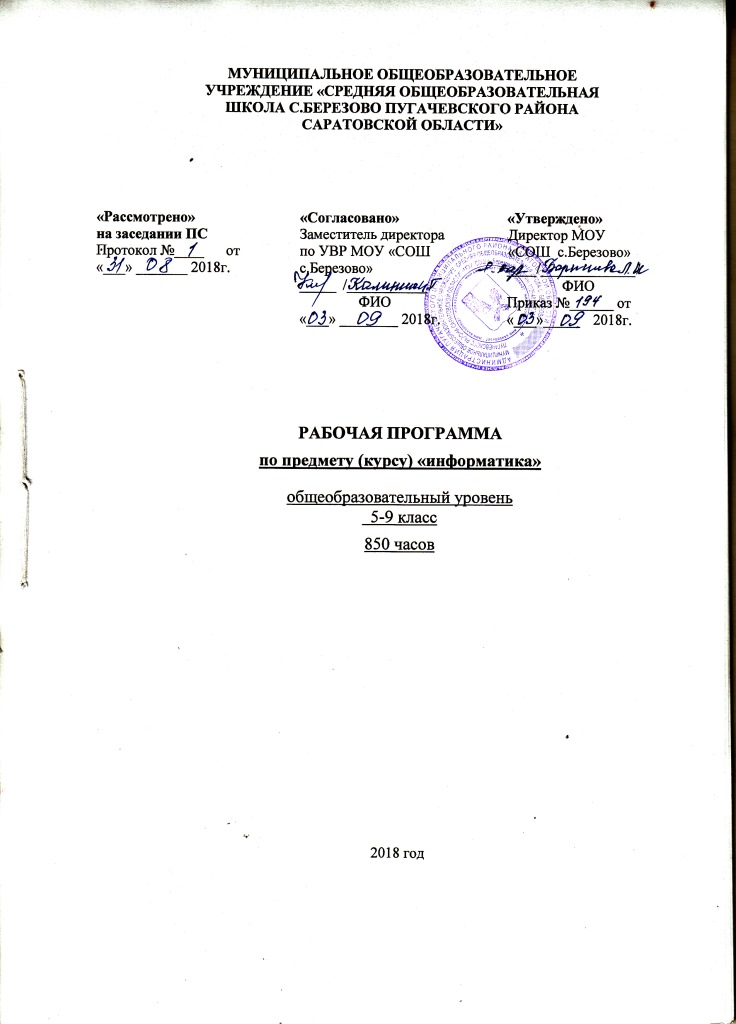 УЧРЕЖДЕНИЕ «СРЕДНЯЯ ОБЩЕОБРАЗОВАТЕЛЬНАЯШКОЛА С.БЕРЕЗОВО ПУГАЧЕВСКОГО РАЙОНАСАРАТОВСКОЙ ОБЛАСТИ»РАБОЧАЯ ПРОГРАММА по предмету (курсу) «информатика»общеобразовательный уровень  5-9 класс850 часов2018 годПояснительная запискаПрограмма учебного предмета «Информатика» составлена на основе программы по информатике для основной школы в соответствии с: требованиями Федерального образовательного стандарта общего образования (ФГОС ООО); требованиями к результатам освоения основной образовательной программы (личностным, метапредметным, предметным); основными подходами к развитию и формированию универсальных учебных действий (УУД) для основного общего образования, является ключевым компонентом учебно – методического комплекта по информатике для основной школы (авторы Л.Л. Босова, А.Ю. Босова издательство «Бином. Лаборатория знаний»). В ней соблюдается преемственность с федеральным образовательным стандартом начального общего образования; учитываются возрастные и психологические особенности школьников, обучающихся на ступени основного общего образования, учитываются межпредметные связи.Место учебного предмета в учебном планеВ соответствии с федеральным государственным образовательным стандартом рабочая программа рассчитана на 175 часов преподавания информатики в 5-9 классах в объеме 1 час в неделю: 5 класс – 35 часов6 класс – 35 часов7 класс – 35 часов8 класс – 35 часов9 класс – 35 часовТаблица соответствия распределения часов по темам в авторской и рабочей программахПланируемые результаты освоения учебного предметаС точки зрения достижения метапредметных результатов обучения, а также продолжения образования на более высоких ступенях (в том числе обучения информатике в среднем и старшем звене) наиболее ценными являются следующие компетенции, отраженные в содержании курса:основы логической и алгоритмической компетентности, в частности овладение основами логического и алгоритмического мышления, умением действовать в соответствии с алгоритмом и строить простейшие алгоритмы;основы информационной грамотности, в частности овладение способами и приемами поиска, получения, представления информации, в том числе информации, данной в различных видах: текст, таблица, диаграмма, цепочка, совокупность;основы ИКТ – квалификации, в частности овладение основами применения компьютеров для решения информационных задач;основы коммуникационной компетентности. В рамках данного учебного предмета наиболее активно формируются стороны коммуникационной компетентности, связанные с приемом и передачей информации. Сюда же относят аспекты языковой компетентности, которые связаны с овладением системой информационных понятий, использованием языка для приема и передачи информации.Личностные, метапредметные и предметные результаты 
освоения информатикиЛичностные результаты – это сформировавшаяся в образовательном процессе система ценностных отношений учащихся к себе, другим участникам образовательного процесса, самому образовательному процессу, объектам познания, результатам образовательной деятельности. Основными личностными результатами, формируемыми при изучении информатики в основной школе, являются:наличие представлений об информации как важнейшем стратегическом ресурсе развития личности, государства, общества; понимание роли информационных процессов в современном мире;владение первичными навыками анализа и критичной оценки получаемой информации; ответственное отношение к информации с учетом правовых и этических аспектов ее распространения; развитие чувства личной ответственности за качество окружающей информационной среды;способность увязать учебное содержание с собственным жизненным опытом, понять значимость подготовки в области информатики и ИКТ в условиях развития информационного общества; готовность к повышению своего образовательного уровня и продолжению обучения с использованием средств и методов информатики и ИКТ;способность и готовность к общению и сотрудничеству со сверстниками и взрослыми в процессе образовательной, общественно-полезной, учебно-исследовательской, творческой деятельности;способность и готовность к принятию ценностей здорового образа жизни за счет знания основных гигиенических, эргономических и технических условий безопасной эксплуатации средств ИКТ.Метапредметные результаты – освоенные обучающимися на базе одного, нескольких или всех учебных предметов способы деятельности, применимые как в рамках образовательного процесса, так и в других жизненных ситуациях. Основными метапредметными результатами, формируемыми при изучении информатики в основной школе, являются:владение общепредметными понятиями «объект», «система», «модель», «алгоритм», «исполнитель» и др.;владение информационно-логическими умениями: определять понятия, создавать обобщения, устанавливать аналогии, классифицировать, самостоятельно выбирать основания и критерии для классификации, устанавливать причинно-следственные связи, строить логическое рассуждение, умозаключение (индуктивное, дедуктивное и по аналогии) и делать выводы;владение умениями самостоятельно планировать пути достижения целей; соотносить свои действия с планируемыми результатами, осуществлять контроль своей деятельности, определять способы действий в рамках предложенных условий, корректировать свои действия в соответствии с изменяющейся ситуацией; оценивать правильность выполнения учебной задачи; владение основами самоконтроля, самооценки, принятия решений и осуществления осознанного выбора в учебной и познавательной деятельности;владение основными универсальными умениями информационного характера: постановка и формулирование проблемы; поиск и выделение необходимой информации, применение методов информационного поиска; структурирование и визуализация информации; выбор наиболее эффективных способов решения задач в зависимости от конкретных условий; самостоятельное создание алгоритмов деятельности при решении проблем творческого и поискового характера;владение информационным моделированием как основным методом приобретения знаний: умение преобразовывать объект из чувственной формы в пространственно-графическую или знаково-символическую модель; умение строить разнообразные информационные структуры для описания объектов; умение «читать» таблицы, графики, диаграммы, схемы и т.д., самостоятельно перекодировать информацию из одной знаковой системы в другую; умение выбирать форму представления информации в зависимости от стоящей задачи, проверять адекватность модели объекту и цели моделирования;ИКТ-компетентность – широкий спектр умений и навыков использования средств информационных и коммуникационных технологий для сбора, хранения, преобразования и передачи различных видов информации, навыки создания личного информационного пространства (обращение с устройствами ИКТ; фиксация изображений и звуков; создание письменных сообщений; создание графических объектов; создание музыкальных и звуковых сообщений; создание, восприятие и использование гипермедиасообщений; коммуникация и социальное взаимодействие; поиск и организация хранения информации; анализ информации).Предметные результаты включают в себя: освоенные обучающимися в ходе изучения учебного предмета умения специфические для данной предметной области, виды деятельности по получению нового знания в рамках учебного предмета, его преобразованию и применению в учебных, учебно-проектных и социально-проектных ситуациях, формирование научного типа мышления, научных представлений о ключевых теориях, типах и видах отношений, владение научной терминологией, ключевыми понятиями, методами и приемами. В соответствии с федеральным государственным образовательным стандартом общего образования основные предметные результаты изучения информатики в основной школе отражают:формирование информационной и алгоритмической культуры; формирование представления о компьютере как универсальном устройстве обработки информации; развитие основных навыков и умений использования компьютерных устройств; формирование представления об основных изучаемых понятиях: информация, алгоритм, модель – и их свойствах; развитие алгоритмического мышления, необходимого для профессиональной деятельности в современном обществе; развитие умений составить и записать алгоритм для конкретного исполнителя; формирование знаний об алгоритмических конструкциях, логических значениях и операциях; знакомство с одним из языков программирования и основными алгоритмическими структурами — линейной, условной и циклической;формирование умений формализации и структурирования информации, умения выбирать способ представления данных в соответствии с поставленной задачей — таблицы, схемы, графики, диаграммы, с использованием соответствующих программных средств обработки данных;формирование навыков и умений безопасного и целесообразного поведения при работе с компьютерными программами и в Интернете, умения соблюдать нормы информационной этики и права.Содержание учебного предмета5-6 классСтруктура содержания общеобразовательного предмета (курса) информатики в 5–6 классах основной школы может быть определена следующими укрупнёнными тематическими блоками (разделами):информация вокруг нас;информационные технологии;информационное моделирование;алгоритмика.Раздел 1. Информация вокруг нас Информация и информатика. Как человек получает информацию. Виды информации по способу получения.Хранение информации. Память человека и память человечества. Носители информации.Передача информации. Источник, канал, приёмник. Примеры передачи информации. Электронная почта.Код, кодирование информации. Способы кодирования информации. Метод координат. Формы представления информации. Текст как форма представления информации. Табличная форма представления информации. Наглядные формы представления информации.Обработка информации. Разнообразие задач обработки информации. Изменение формы представления информации. Систематизация информации. Поиск информации. Получение новой информации. Преобразование информации по заданным правилам. Черные ящики. Преобразование информации путем рассуждений. Разработка плана действий и его запись. Задачи на переливания. Задачи на переправы.Информация и знания. Чувственное познание окружающего мира. Абстрактное мышление. Понятие как форма мышления.Раздел 2. Информационные технологииКомпьютер – универсальная машина для работы с информацией. Техника безопасности и организация рабочего места.Основные устройства компьютера, в том числе устройства для ввода информации (текста, звука, изображения) в компьютер.Компьютерные объекты. Программы и документы. Файлы и папки. Основные правила именования файлов.Элементы пользовательского интерфейса: рабочий стол; панель задач. Мышь, указатель мыши, действия с мышью. Управление компьютером с помощью мыши. Компьютерные меню. Главное меню. Запуск программ. Окно программы и его компоненты. Диалоговые окна. Основные элементы управления, имеющиеся в диалоговых окнах.Ввод информации в память компьютера. Клавиатура. Группы клавиш. Основная позиция пальцев на клавиатуре.Текстовый редактор. Правила ввода текста. Слово, предложение, абзац. Приёмы редактирования (вставка, удаление и замена символов). Фрагмент. Перемещение и удаление фрагментов. Буфер обмена. Копирование фрагментов. Проверка правописания, расстановка переносов. Форматирование символов (шрифт, размер, начертание, цвет). Форматирование абзацев (выравнивание, отступ первой строки, междустрочный интервал и др.). Создание и форматирование списков. Вставка в документ таблицы, ее форматирование и заполнение данными. Компьютерная графика. Простейший графический редактор. Инструменты графического редактора. Инструменты создания простейших графических объектов. Исправление ошибок и внесение изменений. Работа с фрагментами: удаление, перемещение, копирование. Преобразование фрагментов. Устройства ввода графической информации. Мультимедийная презентация. Описание последовательно развивающихся событий (сюжет). Анимация. Возможности настройки анимации в редакторе презентаций. Создание эффекта движения с помощью смены последовательности рисунков. Раздел 3. Информационное моделированиеОбъекты и их имена. Признаки объектов: свойства, действия, поведение, состояния. Отношения объектов. Разновидности объектов и их классификация. Состав объектов. Системы объектов.Модели объектов и их назначение. Информационные модели. Словесные информационные модели. Простейшие математические модели. Табличные информационные модели. Структура и правила оформления таблицы. Простые таблицы. Табличное решение логических задач.Вычислительные таблицы. Графики и диаграммы. Наглядное представление о соотношении величин. Визуализация многорядных данных.Многообразие схем. Информационные модели на графах. Деревья.Раздел 4. АлгоритмикаПонятие исполнителя. Неформальные и формальные исполнители. Учебные исполнители (Черепаха, Кузнечик, Водолей и др.) как примеры формальных исполнителей. Их назначение, среда, режим работы, система команд. Управление исполнителями с помощью команд и их последовательностей.Что такое алгоритм. Различные формы записи алгоритмов (нумерованный список, таблица, блок-схема). Примеры линейных алгоритмов, алгоритмов с ветвлениями и повторениями (в повседневной жизни, в литературных произведениях, на уроках математики и т.д.).Составление алгоритмов (линейных, с ветвлениями и циклами) для управления исполнителями Чертёжник, Водолей и др.7-9 классСтруктура содержания общеобразовательного предмета (курса) информатики в 7–9 классах основной школы может быть определена следующими укрупнёнными тематическими блоками (разделами):Структура содержания общеобразовательного предмета (курса) информатики в основной школе может быть определена тремя укрупнёнными разделами:введение в информатику;алгоритмы и начала программирования;информационные и коммуникационные технологии.Раздел 1. Введение в информатику Информация. Информационный объект. Информационный процесс. Субъективные характеристики информации, зависящие от личности получателя информации и обстоятельств получения информации: «важность», «своевременность», «достоверность», «актуальность» и т.п. Представление информации. Формы представления информации. Язык как способ представления информации: естественные и формальные языки. Алфавит, мощность алфавита.Кодирование информации. Исторические примеры кодирования. Универсальность дискретного (цифрового, в том числе двоичного) кодирования. Двоичный алфавит. Двоичный код. Разрядность двоичного кода. Связь разрядности двоичного кода и количества кодовых комбинаций. Понятие о непозиционных и позиционных системах счисления. Знакомство с двоичной, восьмеричной и шестнадцатеричной системами счисления, запись в них целых десятичных чисел от 0 до 256. Перевод небольших целых чисел из двоичной системы счисления в десятичную. Двоичная арифметика.Компьютерное представление текстовой информации. Кодовые таблицы. Американский стандартный код для обмена информацией, примеры кодирования букв национальных алфавитов. Представление о стандарте Юникод. Возможность дискретного представления аудио-визуальных данных (рисунки, картины, фотографии, устная речь, музыка, кинофильмы). Стандарты хранения аудио-визуальной информации.Размер (длина) сообщения как мера количества содержащейся в нём информации. Достоинства и недостатки такого подхода. Другие подходы к измерению количества информации. Единицы измерения количества информации.Основные виды информационных процессов: хранение, передача и обработка информации. Примеры информационных процессов в системах различной природы; их роль в современном мире. Хранение информации. Носители информации (бумажные, магнитные, оптические, флэш-память). Качественные и количественные характеристики современных носителей информации: объем информации, хранящейся на носителе; скорости записи и чтения информации. Хранилища информации. Сетевое хранение информации.Передача информации. Источник, информационный канал, приёмник информации. Скорость передачи информации. Пропускная способность канала. Передача информации в современных системах связи.Обработка информации. Обработка, связанная с получением новой информации. Обработка, связанная с изменением формы, но не изменяющая содержание информации. Поиск информации. Управление, управляющая и управляемая системы, прямая и обратная связь. Управление в живой природе, обществе и технике.Модели и моделирование. Понятия натурной и информационной моделей объекта (предмета, процесса или явления). Модели в математике, физике, литературе, биологии и т.д. Использование моделей в практической деятельности. Виды информационных моделей (словесное описание, таблица, график, диаграмма, формула, чертёж, граф, дерево, список и др.) и их назначение. Оценка адекватности модели моделируемому объекту и целям моделирования.Графы, деревья, списки и их применение при моделировании природных и общественных процессов и явлений.Компьютерное моделирование. Примеры использования компьютерных моделей при решении научно-технических задач. Представление о цикле компьютерного моделирования: построение математической модели, ее программная реализация, проведение компьютерного эксперимента, анализ его результатов, уточнение модели.Логика высказываний (элементы алгебры логики). Логические значения, операции (логическое отрицание, логическое умножение, логическое сложение), выражения, таблицы истинности.Раздел 2. Алгоритмы и начала программированияПонятие исполнителя. Неформальные и формальные исполнители. Учебные исполнители (Робот, Чертёжник, Черепаха, Кузнечик, Водолей) как примеры формальных исполнителей. Их назначение, среда, режим работы, система команд.Понятие алгоритма как формального описания последовательности действий исполнителя при заданных начальных данных. Свойства алгоритмов. Способы записи алгоритмов.Алгоритмический язык – формальный язык для записи алгоритмов. Программа – запись алгоритма на алгоритмическом языке. Непосредственное и программное управление исполнителем. Линейные алгоритмы. Алгоритмические конструкции, связанные с проверкой условий: ветвление и повторение. Разработка алгоритмов: разбиение задачи на подзадачи, понятие вспомогательного алгоритма.Понятие простой величины. Типы величин: целые, вещественные, символьные, строковые, логические. Переменные и константы. Знакомство с табличными величинами (массивами). Алгоритм работы с величинами – план целенаправленных действий по проведению вычислений при заданных начальных данных с использованием промежуточных результатов. Язык программирования. Основные правила одного из процедурных языков программирования (Паскаль, школьный алгоритмический язык и др.): правила представления данных; правила записи основных операторов (ввод, вывод, присваивание, ветвление, цикл) и вызова вспомогательных алгоритмов; правила записи программы. Этапы решения задачи на компьютере: моделирование – разработка алгоритма – запись программы – компьютерный эксперимент. Решение задач по разработке и выполнению программ в выбранной среде программирования. Раздел 3. Информационные и коммуникационные технологииКомпьютер как универсальное устройство обработки информации. Основные компоненты персонального компьютера (процессор, оперативная и долговременная память, устройства ввода и вывода информации), их функции и основные характеристики (по состоянию на текущий период времени). Программный принцип работы компьютера. Состав и функции программного обеспечения: системное программное обеспечение, прикладное программное обеспечение, системы программирования. Правовые нормы использования программного обеспечения.Файл. Каталог (директория). Файловая система. Графический пользовательский интерфейс (рабочий стол, окна, диалоговые окна, меню). Оперирование компьютерными информационными объектами в наглядно-графической форме: создание, именование, сохранение, удаление объектов, организация их семейств. Стандартизация пользовательского интерфейса персонального компьютера.Размер файла. Архивирование файлов. Гигиенические, эргономические и технические условия безопасной эксплуатации компьютера. Обработка текстов. Текстовые документы и их структурные единицы (раздел, абзац, строка, слово, символ). Технологии создания текстовых документов. Создание и редактирование текстовых документов на компьютере (вставка, удаление и замена символов, работа с фрагментами текстов, проверка правописания, расстановка переносов). Форматирование символов (шрифт, размер, начертание, цвет). Форматирование абзацев (выравнивание, отступ первой строки, междустрочный интервал). Стилевое форматирование. Включение в текстовый документ списков, таблиц, диаграмм, формул и графических объектов. Гипертекст. Создание ссылок: сноски, оглавления, предметные указатели. Инструменты распознавания текстов и компьютерного перевода. Коллективная работа над документом. Примечания. Запись и выделение изменений. Форматирование страниц документа. Ориентация, размеры страницы, величина полей. Нумерация страниц. Колонтитулы. Сохранение документа в различных текстовых форматах.Графическая информация. Формирование изображения на экране монитора. Компьютерное представление цвета. Компьютерная графика (растровая, векторная). Интерфейс графических редакторов. Форматы графических файлов.Мультимедиа. Понятие технологии мультимедиа и области её применения. Звук и видео как составляющие мультимедиа. Компьютерные презентации. Дизайн презентации и макеты слайдов. Звуковая и видео информация.Электронные (динамические) таблицы. Использование формул. Относительные, абсолютные и смешанные ссылки. Выполнение расчётов. Построение графиков и диаграмм. Понятие о сортировке (упорядочивании) данных.Реляционные базы данных. Основные понятия, типы данных, системы управления базами данных и принципы работы с ними. Ввод и редактирование записей. Поиск, удаление и сортировка данных.Коммуникационные технологии. Локальные и глобальные компьютерные сети. Интернет. Браузеры. Взаимодействие на основе компьютерных сетей: электронная почта, чат, форум, телеконференция, сайт. Информационные ресурсы компьютерных сетей: Всемирная паутина, файловые архивы, компьютерные энциклопедии и справочники. Поиск информации в файловой системе, базе данных, Интернете. Средства поиска информации: компьютерные каталоги, поисковые машины, запросы по одному и нескольким признакам.Проблема достоверности полученной информация. Возможные неформальные подходы к оценке достоверности информации (оценка надежности источника, сравнение данных из разных источников и в разные моменты времени и т.п.). Формальные подходы к доказательству достоверности полученной информации, предоставляемые современными ИКТ: электронная подпись, центры сертификации, сертифицированные сайты и документы и др.Основы социальной информатики. Роль информации и ИКТ в жизни человека и общества. Примеры применения ИКТ: связь, информационные услуги, научно-технические исследования, управление производством и проектирование промышленных изделий, анализ экспериментальных данных, образование (дистанционное обучение, образовательные источники). Основные этапы развития ИКТ. Информационная безопасность личности, государства, общества. Защита собственной информации от несанкционированного доступа. Компьютерные вирусы. Антивирусная профилактика. Базовые представления о правовых и этических аспектах использования компьютерных программ и работы в сети Интернет. Возможные негативные последствия (медицинские, социальные) повсеместного применения ИКТ в современном обществе.Тематическое планирование5-6 класс7 класс8 класс9 класс5-6 классы7-9 классы      Планируемые результатыРаздел 1. Введение в информатикуУченик научится:декодировать и кодировать информацию при заданных правилах кодирования;анализировать информационные модели (таблицы, графики, диаграммы, схемы и др.);перекодировать информацию из одной пространственно-графической или знаково-символической формы в другую, в том числе использовать графическое представление (визуализацию) числовой информации;выбирать форму представления данных (таблица, схема, график, диаграмма) в соответствии с поставленной задачей;строить простые информационные модели объектов и процессов из различных предметных областей с использованием типовых средств (таблиц, графиков, диаграмм, формул и пр.), оценивать адекватность построенной модели объекту-оригиналу и целям моделирования.Ученик получит возможность:углубить и развить представления о современной научной картине мира, об информации как одном из основных понятий современной науки, об информационных процессах и их роли в современном мире; научиться решать логические задачи с использованием таблиц истинности;научиться решать логические задачи путем составления логических выражений и их преобразования с использованием основных свойств логических операций.сформировать представление о моделировании как методе научного познания; о компьютерных моделях и  их использовании для исследования объектов окружающего мира;познакомиться с примерами использования графов и деревьев  при описании реальных объектов и процессовнаучиться строить математическую   модель задачи – выделять исходные данные и результаты, выявлять соотношения между ними.Раздел 2. Алгоритмы и начала программированияУченик научится:понимать смысл понятия «алгоритм» и широту сферы его применения; оперировать алгоритмическими конструкциями «следование», «ветвление», «цикл»понимать термины «исполнитель», «формальный исполнитель», «среда исполнителя», «система команд исполнителя» и др.; понимать ограничения, накладываемые средой исполнителя и системой команд, на круг задач, решаемых исполнителем;исполнять линейный алгоритм для формального исполнителя с заданной системой команд;составлять линейные алгоритмы, число команд в которых не превышает заданное; ученик научится исполнять записанный на естественном языке алгоритм, обрабатывающий цепочки символов;исполнять линейные алгоритмы, записанные на алгоритмическом языке.Ученик получит возможность научиться:исполнять алгоритмы, содержащие  ветвления  и повторения, для формального исполнителя с заданной системой команд;составлять все возможные алгоритмы фиксированной длины для формального исполнителя с заданной системой команд;разрабатывать в среде формального исполнителя короткие алгоритмы, содержащие базовые алгоритмические конструкции;Раздел 3. Информационные и коммуникационные технологииУченик  научится:оперировать объектами файловой системы;применять основные правила создания текстовых документов;использовать средства автоматизации информационной деятельности при создании текстовых документов;использовать  основные приёмы обработки информации в электронных таблицах;работать с формулами;основам организации и функционирования компьютерных сетей;составлять запросы для поиска информации в Интернете;использовать основные приёмы создания презентаций в редакторах презентаций.Ученик получит возможность:систематизировать знания о принципах организации файловой системы, основных возможностях графического интерфейса и правилах организации индивидуального информационного пространства; закрепить представления о требованиях техники безопасности, гигиены, эргономики и ресурсосбережения при работе со средствами информационных и коммуникационных технологий. НРЭО5 класс6 класс7 класс8 класс9 классУчебно – методическое и материально-техническое обеспечение образовательного процессаПечатные пособияБосова Л.Л. Информатика: Учебник для 5 класса. – М.: БИНОМ. Лаборатория знаний, 2013Босова Л.Л. Информатика: Учебник для 6 класса. – М.: БИНОМ. Лаборатория знаний, 2013Босова Л.Л. Информатика: Учебник для 7 класса. – М.: БИНОМ. Лаборатория знаний, 2013Босова Л.Л. Информатика: Учебник для 8 класса. – М.: БИНОМ. Лаборатория знаний, 2013Босова Л.Л. Информатика: Учебник для 9 класса. – М.: БИНОМ. Лаборатория знаний, 2013Босова Л.Л. Информатика: рабочая тетрадь для 5 класса. – М.: БИНОМ. Лаборатория знаний, 2013Босова Л.Л. Информатика: рабочая тетрадь для 6 класса. – М.: БИНОМ. Лаборатория знаний, 2013Босова Л.Л. Информатика: рабочая тетрадь для 7 класса. – М.: БИНОМ. Лаборатория знаний, 2013Экранно-звуковые пособияПерсональный компьютерУстройства ввода-вывода звуковой информации: колонки, наушники, микрофонТехнические средства обученияРабочее место учащегося - 6 моноблоков.Рабочее место учителя -  моноблок, мультимедийный проектор, принтер (черно-белой печати, формата А4).Комплект оборудования для подключения к сети Интернет, сервер.Цифровые и электронные образовательные ресурсыБосова Л.Л. Набор цифровых образовательных ресурсов. Информатика 5-7. – М.: БИНОМ. Лаборатория знаний, 2010.Ресурсы Единой коллекции цифровых образовательных ресурсов (http://school-collection.edu.ru  Материалы авторской мастерской Босовой Л.Л. (http://metodist.lbz.ru/authors/informatika/3) Учебно-практическое и учебно-лабораторное оборудованиеоперационная система;файловый менеджер;почтовый клиент;браузер;мультимедиа проигрыватель;антивирусная программа;программа-архиватор;клавиатурный тренажер;интегрированное офисное приложение, включающее текстовый редактор, программу разработки презентаций, систему управления базами данных, электронные таблицы;растровый и векторный графические редакторы.звуковой редактор;система программирования.Календарно-тематическое планирование5 класс6 класс7 класс8 класс9 класс«Рассмотрено» на заседании ПСПротокол №____	от«___» _______ 2018г.«Согласовано»Заместитель директора      по УВР МОУ «СОШ   с.Березово»_____	/___________	/ФИО«___» ________ 2018г.«Утверждено»            Директор МОУ                «СОШ  с.Березово»____/_____________	/ФИОПриказ №______ от  «___»_____	2018г.№№Разделы, темыКоличество часовКоличество часовКоличество часовКоличество часовКоличество часовКоличество часовКоличество часов№№Разделы, темыАвторская программаАвторская программаРабочая программаРабочая программаРабочая программаРабочая программаРабочая программа№№Разделы, темы55-677-9556677889911Раздел 1. Введение в информатику116117991139922Раздел 2. Алгоритмы и начала программирования--99--22111433Раздел 3. Информационные и коммуникационные технологии11888225--111Итого:Итого:7701105334334334334334№Название темыКоличество часовКоличество часовКоличество часов№Название темыобщеетеорияпрактика1Информация вокруг нас 121022Компьютер 7253Подготовка текстов на компьютере8264Компьютерная графика 6155Создание мультимедийных объектов7166Объекты и системы8627Информационные модели 10558Алгоритмика1037Итого:683038№Название темыКоличество часовКоличество часовКоличество часов№Название темыобщеетеорияпрактика1Информация и информационные процессы 10732Компьютер как универсальное устройство обработки информации7433Обработка графической информации4224Обработка текстовой информации9365Мультимедиа413Итого:341717№Название темыКоличество часовКоличество часовКоличество часов№Название темыобщеетеорияпрактика1Введение1102Математические основы информатики12753Основы алгоритмизации9544Начала программирования10555Повторение116Итоговое тестирование11Итого:342014№Название темыКоличество часовКоличество часовКоличество часов№Название темыобщеетеорияпрактика1Введение112Моделирование и формализация8623Алгоритмизация и программирование8264Обработка числовой информации6245Коммуникационные технологии10646Итоговое повторение11Итого:341816Разделы, темы, основное содержание по темамХарактеристика основных видовдеятельности ученикаТема 1. Компьютер  (7 часов)Тема 1. Компьютер  (7 часов)Информация и информатика. Компьютер – универсальная машина для работы с информацией. Техника безопасности и организация рабочего места.Основные устройства компьютера и технические средства, с помощью которых может быть реализован ввод информации (текста, звука, изображения) в компьютер.Программы и документы. Файлы и папки. Основные правила именования файлов.Компьютерные объекты, их имена и графические обозначения. Элементы пользовательского интерфейса: рабочий стол; панель задач. Мышь, указатель мыши, действия с мышью. Управление компьютером с помощью мыши.Компьютерные меню. Главное меню.Запуск программ. Окно программы и его структура.Диалоговые окна. Основные элементы управления, имеющиеся в диалоговых окнах.Ввод информации в память компьютера. Клавиатура. Группы клавиш. Основная позиция пальцев на клавиатуре.Аналитическая деятельность:выделять аппаратное и программное обеспечение компьютера;анализировать устройства компьютера с точки зрения организации процедур ввода, хранения, обработки, вывода и передачи информации;определять технические средства, с помощью которых может быть реализован ввод информации (текста, звука, изображения) в компьютер.Практическая деятельность: выбирать и запускать нужную программу;работать с основными элементами пользовательского интерфейса: использовать меню, обращаться за справкой, работать с окнами (изменять размеры и перемещать окна, реагировать на диалоговые окна);вводить информацию в компьютер с помощью клавиатуры (приёмы квалифицированного клавиатурного письма), мыши и других технических средств;создавать, переименовывать, перемещать, копировать и удалять файлы;соблюдать требования к организации компьютерного рабочего места, требования безопасности и гигиены при работе со средствами ИКТ.Тема 2. Объекты и системы (8 часов)Тема 2. Объекты и системы (8 часов)Объекты и их имена. Признаки объектов: свойства, действия, поведение, состояния. Отношения объектов. Разновидности объектов и их классификация. Состав объектов. Системы объектов. Система и окружающая среда. Персональный компьютер как система. Файловая система. Операционная система.Аналитическая деятельность:анализировать объекты окружающей действительности, указывая их признаки — свойства, действия, поведение, состояния; выявлять отношения, связывающие данный объект с другими объектами;осуществлять деление заданного множества объектов на классы по заданному или самостоятельно выбранному признаку —   основанию классификации;приводить примеры материальных, нематериальных и смешанных систем.Практическая деятельность:изменять свойства рабочего стола: тему, фоновый рисунок, заставку;изменять свойства панели задач;узнавать свойства компьютерных объектов (устройств, папок, файлов) и возможных действий с ними;упорядочивать информацию в личной папке.Тема 3. Информация вокруг нас (12 часов)Тема 3. Информация вокруг нас (12 часов)Как человек получает информацию. Виды информации по способу получения.Код, кодирование информации. Формы представления информации. Текст как форма представления информации. Табличная форма представления информации. Наглядные формы представления информации.Хранение информации. Носители информации. Всемирная паутина. Браузеры. Средства поиска информации: компьютерные каталоги, поисковые машины, запросы по одному и нескольким признакам. Передача информации. Обработка информации.Изменение формы представления информации. Метод координат. Систематизация информации. Поиск информации. Поиск информации в сети Интернет.Получение новой информации. Преобразование информации по заданным правилам. Черные ящики. Преобразование информации путем рассуждений. Разработка плана действий и его запись. Задачи на переливания. Задачи на переправы.Информация и знания.Аналитическая деятельность:приводить примеры передачи, хранения и обработки информации в деятельности человека, в живой природе, обществе, технике;приводить примеры информационных носителей;классифицировать информацию по способам её восприятия человеком, по формам представления на материальных носителях;разрабатывать план действий для решения задач на переправы, переливания и пр.;определять, информативно или нет некоторое сообщение, если известны способности конкретного субъекта к его восприятию.Практическая деятельность: кодировать и декодировать сообщения, используя простейшие коды;работать с электронной почтой (регистрировать почтовый ящик и пересылать сообщения);осуществлять поиск информации в сети Интернет с использованием простых запросов (по одному признаку);сохранять для индивидуального использования найденные в сети Интернет информационные объекты и ссылки на них; систематизировать (упорядочивать) файлы и папки;вычислять значения арифметических выражений с помощью программы Калькулятор;преобразовывать информацию по заданным правилам и путём рассуждений;решать задачи на переливания, переправы и пр. в соответствующих программных средах.Тема 4. Подготовка текстов на компьютере (8 часов)Тема 4. Подготовка текстов на компьютере (8 часов)Текстовый редактор. Правила ввода текста. Слово, предложение, абзац. Приёмы редактирования (вставка, удаление и замена символов). Фрагмент. Перемещение и удаление фрагментов. Буфер обмена. Копирование фрагментов.Проверка правописания, расстановка переносов. Форматирование символов (шрифт, размер, начертание, цвет). Форматирование абзацев (выравнивание, отступ первой строки, междустрочный интервал и др.). Создание и форматирование списков.Вставка в документ таблицы, ее форматирование и заполнение данными.Аналитическая деятельность:соотносить этапы (ввод, редактирование, форматирование) создания текстового документа и возможности тестового процессора по их реализации;определять инструменты текстового редактора для выполнения базовых операций по созданию текстовых документов.Практическая деятельность:создавать несложные текстовые документы на родном и иностранном языках;выделять, перемещать и удалять фрагменты текста; создавать тексты с повторяющимися фрагментами;осуществлять орфографический контроль в текстовом документе с помощью средств текстового процессора;оформлять текст в соответствии с заданными требованиями к шрифту, его начертанию, размеру и цвету, к выравниванию текста;создавать и форматировать списки;создавать, форматировать и заполнять данными таблицы.Тема 5. Компьютерная графика  (6 часов)Тема 5. Компьютерная графика  (6 часов)Компьютерная графика. Простейший графический редактор.  Инструменты графического редактора. Инструменты создания простейших графических объектов. Исправление ошибок и внесение изменений. Работа с фрагментами: удаление, перемещение, копирование.  Преобразование фрагментов.Устройства ввода графической информации. Аналитическая деятельность:выделять в сложных графических объектах простые (графические примитивы); планировать работу по конструированию сложных графических объектов из простых;определять инструменты графического редактора для выполнения базовых операций по созданию изображений;Практическая деятельность:использовать простейший (растровый и/или векторный) графический редактор для создания и редактирования изображений;создавать сложные графические объекты с повторяющимися и /или преобразованными фрагментами.Тема 6. Информационные модели (10 часов)Тема 6. Информационные модели (10 часов)Модели объектов и их назначение. Информационные модели. Словесные информационные модели. Простейшие математические модели. Табличные информационные модели. Структура и правила оформления таблицы. Простые таблицы. Табличное решение логических задач.Вычислительные таблицы. Графики и диаграммы. Наглядное представление о соотношении величин. Визуализация многорядных данных.Многообразие схем. Информационные модели на графах. Деревья.Аналитическая деятельность:различать натурные и информационные модели, изучаемые в школе, встречающиеся в жизни;приводить примеры использования таблиц, диаграмм, схем, графов и т.д. при описании объектов окружающего мира.Практическая деятельность:создавать словесные модели (описания);создавать многоуровневые списки;создавать табличные модели;создавать простые вычислительные таблицы, вносить в них информацию и проводить несложные вычисления;создавать диаграммы и графики;создавать схемы, графы, деревья;создавать графические модели. Тема 7. Создание мультимедийных объектов (7 часов)Тема 7. Создание мультимедийных объектов (7 часов)Мультимедийная презентация. Описание последовательно развивающихся событий (сюжет). Анимация. Возможности настройки анимации в редакторе презентаций. Создание эффекта движения с помощью смены последовательности рисунков. Аналитическая деятельность:планировать последовательность событий на заданную тему;подбирать иллюстративный материал, соответствующий замыслу создаваемого мультимедийного объекта.Практическая деятельность:использовать редактор презентаций или иное программное средство для создания анимации по имеющемуся сюжету;создавать на заданную тему мультимедийную презентацию с гиперссылками, слайды которой содержат тексты, звуки, графические изображения.Тема 8. Алгоритмика (8 часов)Тема 8. Алгоритмика (8 часов)Понятие исполнителя. Неформальные и формальные исполнители. Учебные исполнители (Черепаха, Кузнечик, Водолей и др.) как примеры формальных исполнителей. Их назначение, среда, режим работы, система команд. Управление исполнителями с помощью команд и их последовательностей.Что такое алгоритм.  Различные формы записи алгоритмов (нумерованный список, таблица, блок-схема). Примеры линейных алгоритмов, алгоритмов с ветвлениями и повторениями (в повседневной жизни, в литературных произведениях, на уроках математики и т.д.).Составление алгоритмов (линейных, с ветвлениями и циклами) для управления исполнителями Чертёжник, Водолей и др. Аналитическая деятельность:приводить примеры формальных и неформальных исполнителей;придумывать задачи по управлению учебными исполнителями;выделять примеры ситуаций, которые могут быть описаны с помощью линейных алгоритмов, алгоритмов с ветвлениями и циклами.Практическая деятельность:составлять линейные алгоритмы по управлению учебным исполнителем;составлять вспомогательные алгоритмы для управления учебными исполнителем;составлять циклические алгоритмы по управлению учебным исполнителем.Тема 1.  Информация и информационные процессы  (9 часов)Тема 1.  Информация и информационные процессы  (9 часов)Информация. Информационный процесс. Субъективные характеристики информации, зависящие от личности получателя информации и обстоятельств получения информации: важность, своевременность, достоверность, актуальность и т.п. Представление информации. Формы представления информации. Язык как способ представления информации: естественные и формальные языки. Алфавит, мощность алфавита.Кодирование информации. Универсальность дискретного (цифрового, в том числе двоичного) кодирования.  Двоичный алфавит. Двоичный код. Разрядность двоичного кода. Связь длины (разрядности) двоичного кода и количества кодовых комбинаций. Размер (длина) сообщения как мера количества содержащейся в нём информации. Достоинства и недостатки такого подхода. Другие подходы к измерению количества информации. Единицы измерения количества информации.Основные виды информационных процессов: хранение, передача и обработка информации. Примеры информационных процессов в системах различной природы; их роль в современном мире. Хранение информации. Носители  информации (бумажные, магнитные, оптические, флэш-память). Качественные и количественные характеристики современных носителей информации: объем информации, хранящейся на носителе; скорости записи и чтения информации. Хранилища информации. Сетевое хранение информации.Передача информации. Источник, информационный канал, приёмник информации. Обработка информации. Обработка, связанная с получением новой информации.  Обработка, связанная с изменением формы, но не изменяющая содержание информации. Поиск информации. Аналитическая деятельность:оценивать информацию с позиции её свойств (актуальность, достоверность, полнота и пр.);приводить примеры кодирования с использованием различных алфавитов, встречаются в жизни;классифицировать информационные процессы по принятому основанию;выделять информационную составляющую процессов в биологических, технических и социальных системах;анализировать отношения в живой природе, технических и социальных (школа, семья и пр.) системах с позиций управления.Практическая деятельность:кодировать и декодировать сообщения  по известным правилам кодирования;определять количество различных символов, которые могут быть закодированы с помощью двоичного кода фиксированной длины (разрядности);определять разрядность двоичного кода, необходимого для кодирования всех символов алфавита заданной мощности;оперировать с единицами измерения количества информации (бит, байт, килобайт, мегабайт, гигабайт); оценивать числовые параметры информационных процессов (объём памяти, необходимой для хранения информации; скорость передачи информации, пропускную способность выбранного канала и пр.).Тема 2. Компьютер как универсальное устройство обработки информации. (7 часов)Тема 2. Компьютер как универсальное устройство обработки информации. (7 часов)Общее описание компьютера. Программный принцип работы компьютера. Основные компоненты персонального компьютера (процессор, оперативная и долговременная память, устройства ввода и вывода информации), их функции и основные характеристики (по состоянию на текущий период времени). Состав и функции программного обеспечения: системное программное обеспечение, прикладное программное обеспечение, системы программирования. Компьютерные вирусы. Антивирусная профилактика.Правовые нормы использования программного обеспечения. Файл. Типы файлов. Каталог (директория). Файловая система.Графический пользовательский интерфейс (рабочий стол, окна, диалоговые окна, меню). Оперирование компьютерными информационными объектами в наглядно-графической форме: создание, именование, сохранение, удаление объектов, организация их семейств. Архивирование и разархивирование. Гигиенические, эргономические и технические условия безопасной эксплуатации компьютера. Аналитическая деятельность:анализировать компьютер с точки зрения единства программных и аппаратных средств;анализировать устройства компьютера с точки зрения организации процедур ввода, хранения, обработки, вывода и передачи информации;определять программные и аппаратные средства, необходимые для осуществления информационных процессов при решении задач;анализировать информацию (сигналы о готовности и неполадке) при включении компьютера; определять основные характеристики операционной системы;планировать собственное информационное пространство.Практическая деятельность:получать информацию о характеристиках компьютера;оценивать числовые параметры информационных процессов (объём памяти, необходимой для хранения информации; скорость передачи информации, пропускную способность выбранного канала и пр.);выполнять основные операции с файлами и папками;оперировать компьютерными информационными объектами в наглядно-графической форме;оценивать размеры файлов, подготовленных с использованием различных устройств ввода информации в заданный интервал времени (клавиатура, сканер, микрофон, фотокамера, видеокамера);использовать программы-архиваторы;осуществлять защиту информации от компьютерных вирусов  помощью антивирусных программ.Тема 3. Обработка графической информации (4 часа)Тема 3. Обработка графической информации (4 часа)Формирование изображения на экране монитора.  Компьютерное представление цвета.  Компьютерная графика (растровая, векторная).  Интерфейс графических редакторов.  Форматы графических файлов.Аналитическая деятельность:анализировать пользовательский интерфейс используемого программного средства;определять условия и возможности применения программного средства для решения типовых задач;выявлять общее и отличия в разных программных продуктах, предназначенных для решения одного класса задач.Практическая деятельность:определять код цвета в палитре RGB в графическом редакторе;создавать и редактировать  изображения с помощью инструментов  растрового графического редактора;создавать и редактировать    изображения с помощью инструментов  векторного графического редактора. Тема 4. Обработка текстовой информации (9 часов)Тема 4. Обработка текстовой информации (9 часов)Текстовые документы и их структурные единицы (раздел, абзац, строка, слово, символ). Технологии создания текстовых документов. Создание, редактирование и форматирование текстовых документов на компьютере Стилевое форматирование. Включение в текстовый документ списков, таблиц, диаграмм, формул и  графических объектов. Гипертекст. Создание ссылок: сноски, оглавления, предметные указатели. Коллективная работа над документом. Примечания. Запись и выделение изменений. Форматирование страниц документа. Ориентация, размеры страницы, величина полей. Нумерация страниц. Колонтитулы. Сохранение документа в различных  текстовых форматах.Инструменты распознавания текстов и компьютерного перевода.Компьютерное представление текстовой информации. Кодовые таблицы. Американский стандартный код для обмена информацией, примеры кодирования букв национальных алфавитов. Представление о стандарте Юникод. Аналитическая деятельность:анализировать пользовательский интерфейс используемого программного средства;определять условия и возможности применения программного средства для решения типовых задач;выявлять общее и отличия в разных программных продуктах, предназначенных для решения одного класса задач.Практическая деятельность:создавать небольшие текстовые документы посредством квалифицированного клавиатурного письма с использованием базовых средств текстовых редакторов;форматировать текстовые документы (установка параметров страницы  документа; форматирование символов и абзацев; вставка колонтитулов и номеров страниц).вставлять в документ формулы, таблицы, списки, изображения;выполнять коллективное создание текстового документа;создавать гипертекстовые документы;выполнять кодирование и декодирование текстовой информации, используя кодовые таблицы (Юникода,  КОИ-8Р, Windows 1251);использовать ссылки и цитирование источников при создании на их основе собственных информационных объектов.Тема 5. Мультимедиа (4 часа)Тема 5. Мультимедиа (4 часа)Понятие технологии мультимедиа и области её применения. Звук и видео как составляющие мультимедиа. Компьютерные презентации. Дизайн презентации и макеты слайдов.  Звуки и видео изображения. Композиция и монтаж. Возможность дискретного представления мультимедийных данных Аналитическая деятельность:анализировать пользовательский интерфейс используемого программного средства;определять условия и возможности применения программного средства для решения типовых задач;выявлять общее и отличия в разных программных продуктах, предназначенных для решения одного класса задач.Практическая деятельность:создавать презентации с использованием готовых шаблонов;записывать звуковые файлы  с различным качеством звучания (глубиной кодирования и частотой дискретизации).Тема 6. Математические основы информатики (13 часов)Тема 6. Математические основы информатики (13 часов)Понятие о непозиционных и позиционных системах счисления. Знакомство с двоичной, восьмеричной и шестнадцатеричной системами счисления, запись в них целых десятичных чисел от 0 до 1024. Перевод небольших целых чисел из двоичной, восьмеричной и шестнадцатеричной системы счисления в десятичную. Двоичная арифметика.Логика высказываний (элементы алгебры логики). Логические значения, операции (логическое отрицание, логическое умножение, логическое сложение), выражения, таблицы истинности.Аналитическая деятельность:выявлять различие в унарных, позиционных и непозиционных системах счисления;выявлять общее и отличия в разных позиционных системах счисления;анализировать логическую структуру высказываний.Практическая деятельность:переводить небольшие (от 0 до 1024) целые числа из десятичной системы счисления в двоичную (восьмеричную, шестнадцатеричную) и обратно;выполнять операции сложения и умножения над небольшими двоичными числами;записывать вещественные числа в естественной и нормальной форме;строить таблицы истинности для логических выражений;вычислять истинностное значение логического выражения.Тема 7. Основы алгоритмизации (10 часов)Тема 7. Основы алгоритмизации (10 часов)Учебные исполнители Робот,  Удвоитель и др. как примеры формальных исполнителей. Понятие алгоритма как формального описания последовательности действий исполнителя при заданных начальных данных. Свойства алгоритмов. Способы записи алгоритмов.Алгоритмический язык – формальный язык для записи алгоритмов. Программа – запись алгоритма на алгоритмическом языке. Непосредственное и программное управление исполнителем. Линейные программы. Алгоритмические конструкции, связанные с проверкой условий: ветвление и повторение. Понятие простой величины. Типы величин: целые, вещественные, символьные, строковые, логические. Переменные и константы. Алгоритм работы с величинами – план целенаправленных действий по проведению вычислений при заданных начальных  данных с использованием промежуточных результатов.Аналитическая деятельность:определять по блок-схеме, для решения какой задачи предназначен данный алгоритм;анализировать изменение значений величин при пошаговом выполнении алгоритма;определять по выбранному методу решения задачи, какие алгоритмические конструкции могут войти в алгоритм;сравнивать различные алгоритмы решения одной задачи.Практическая деятельность:исполнять готовые алгоритмы для конкретных исходных данных;преобразовывать запись алгоритма с одной формы в другую;строить цепочки команд, дающих нужный результат при конкретных исходных данных для исполнителя арифметических действий;строить цепочки команд, дающих нужный результат при конкретных исходных данных для исполнителя, преобразующего строки символов;строить арифметические, строковые, логические выражения и вычислять их значенияТема 8. Начала программирования (10 часов)Тема 8. Начала программирования (10 часов)Язык программирования. Основные правила языка программирования Паскаль: структура программы; правила представления данных; правила записи основных операторов (ввод, вывод, присваивание, ветвление, цикл).Решение задач по разработке и выполнению программ в среде программирования Паскаль.Аналитическая деятельность:анализировать готовые программы;определять по программе, для решения какой задачи она предназначена;выделять этапы решения задачи на компьютере.Практическая деятельность:программировать линейные алгоритмы, предполагающие вычисление арифметических, строковых и логических выражений;разрабатывать программы, содержащие оператор/операторы ветвления (решение линейного неравенства, решение квадратного уравнения и пр.), в том числе с использованием логических операций;разрабатывать программы, содержащие оператор (операторы) циклаТема 9. Моделирование и формализация (9 часов)Тема 9. Моделирование и формализация (9 часов)Понятия натурной и информационной моделей Виды информационных моделей (словесное описание, таблица, график, диаграмма, формула, чертёж, граф, дерево, список и др.) и их назначение. Модели в математике, физике, литературе, биологии и т.д.  Использование моделей в практической деятельности. Оценка адекватности модели моделируемому объекту и целям моделирования.Компьютерное моделирование. Примеры использования компьютерных моделей при решении научно-технических задач. Реляционные базы данных Основные понятия, типы данных, системы управления базами данных и принципы работы с ними.  Ввод и редактирование записей. Поиск, удаление и сортировка данных.Аналитическая деятельность:осуществлять системный анализ объекта, выделять среди его свойств существенные свойства с точки зрения целей моделирования;оценивать адекватность модели моделируемому объекту и целям моделирования;определять вид информационной модели в зависимости от стоящей задачи;анализировать пользовательский интерфейс используемого программного средства;определять условия и возможности применения программного средства для решения типовых задач;выявлять общее и отличия в разных программных продуктах, предназначенных для решения одного класса задач.Практическая деятельность:строить и интерпретировать различные информационные модели (таблицы, диаграммы, графы, схемы, блок-схемы алгоритмов);преобразовывать объект из одной формы представления информации в другую с минимальными потерями в полноте информации;исследовать с помощью информационных моделей объекты в соответствии с поставленной задачей;работать с готовыми компьютерными моделями из различных предметных областей;создавать однотабличные базы данных;осуществлять поиск записей в готовой базе данных;осуществлять сортировку записей в готовой базе данных.Тема 10. Алгоритмизация и программирование (8 часов)Тема 10. Алгоритмизация и программирование (8 часов)Этапы решения задачи на компьютере. Конструирование алгоритмов: разбиение задачи на подзадачи, понятие вспомогательного алгоритма. Вызов вспомогательных алгоритмов. Рекурсия.Управление, управляющая и управляемая системы, прямая и обратная связь. Управление в живой природе, обществе и технике.Аналитическая деятельность:выделять этапы решения задачи на компьютере;осуществлять разбиение исходной задачи на подзадачи;сравнивать различные алгоритмы решения одной задачи.Практическая деятельность:исполнять готовые алгоритмы для конкретных исходных данных;разрабатывать программы, содержащие подпрограмму;разрабатывать программы для обработки одномерного массива:(нахождение минимального (максимального) значения в данном массиве;  подсчёт количества элементов массива, удовлетворяющих некоторому условию; нахождение суммы всех элементов массива; нахождение количества и суммы всех четных элементов в массиве;сортировка элементов массива  и пр.).Тема 11. Обработка числовой информации (6 часов)Тема 11. Обработка числовой информации (6 часов)Электронные таблицы. Использование формул. Относительные, абсолютные и смешанные ссылки. Выполнение расчётов. Построение графиков и диаграмм. Понятие о сортировке (упорядочивании) данных.Аналитическая деятельность:анализировать пользовательский интерфейс используемого программного средства;определять условия и возможности применения программного средства для решения типовых задач;выявлять общее и отличия в разных программных продуктах, предназначенных для решения одного класса задач.Практическая деятельность:создавать электронные таблицы, выполнять в них расчёты по встроенным и вводимым пользователем формулам;строить  диаграммы и графики в электронных таблицах.Тема 12.  Коммуникационные технологии  (10 часов)Тема 12.  Коммуникационные технологии  (10 часов)Локальные и глобальные компьютерные сети. Интернет. Скорость передачи информации. Пропускная способность канала. Передача информации в современных системах связи.Взаимодействие на основе компьютерных сетей: электронная почта, чат, форум, телеконференция, сайт. Информационные ресурсы компьютерных сетей: Всемирная паутина, файловые архивы. Технологии создания сайта. Содержание и структура сайта. Оформление сайта. Размещение сайта в Интернете. Базовые представления о правовых и этических аспектах использования компьютерных программ и работы в сети Интернет. Аналитическая деятельность:выявлять общие черты и отличия способов взаимодействия на основе компьютерных сетей;анализировать доменные имена компьютеров и адреса документов в Интернете;приводить примеры ситуаций, в которых требуется поиск информации; анализировать и сопоставлять различные источники информации, оценивать достоверность найденной информации;распознавать потенциальные угрозы и вредные воздействия, связанные с ИКТ; оценивать предлагаемы пути их устранения.Практическая деятельность: осуществлять взаимодействие посредством электронной почты, чата, форума;определять минимальное время, необходимое для передачи известного объёма данных по каналу связи с известными характеристиками;проводить поиск информации в сети Интернет по запросам с использованием логических операций;создавать с использованием конструкторов (шаблонов)  комплексные информационные объекты в виде веб-страницы,  включающей графические объекты.№ урокаТема7Электронная почта8В мире кодов. Способы кодирования информации20Преобразование графических изображений. Практическая работа №12 Работаем с графическими фрагментами21Создание графических изображений. Практическая работа №13 Планируем работу в графическом редакторе№ урокаТема4Разнообразие отношений объектов и их множеств. Отношения между множествами.П.р.№3 «Повторяем возможности графического редактора – инструмента создания графических объектов» (зад. 1–3)5Отношение «входит в состав». П.р.№3 «Повторяем возможности графического редактора – инструмента создания графических объектов» (зад. 5–6)17Табличные информационные модели. Правила оформления таблиц. П.р.№11 «Создаем табличные модели»21Многообразие схем и сферы их применения.П.р.№14 «Создаём информационные модели – схемы, графы, деревья» (задания 1, 2, 3)№ урокаТема18Компьютерная графика19Создание графических изображений31Компьютерные презентации32Создание мультимедийной презентации№ урокаТема15Алгоритмы и исполнители16Способы записи алгоритмов. 17Объекты алгоритмов.18Алгоритмическая конструкция следование№ урокаТема2Моделирование как метод познания4Графические модели5Табличные модели6База данных как модель предметной области. Реляционные базы данных.№п\пТема урокаКол-во часовФормы и виды контроляТребования к результатам обученияТребования к результатам обученияТребования к результатам обученияДатаДата№п\пТема урокаКол-во часовФормы и виды контроляУУДЛичностные результатыПредметные результаты5А5Б1Цели изучения курса информатики. Информация вокруг нас. Техника безопасности и организация рабочего места 1Беседа. Зачёт по ТБРегулятивные:целеполагание – формулировать и удерживать учебную задачу; планирование – выбирать действия 
в соответствии с поставленной задачей и условиями ее реализации.Познавательные:общеучебные – использовать общие приемы решения поставленных задач; Коммуникативные:инициативное сотрудничество – ставить вопросы, обращаться за помощьюСмыслообразование – адекватная мотивация учебной деятельности. Нравственно-этическая ориентация – умение избегать конфликтов и находить выходы из спорных ситуацийпознакомиться с учебником; познакомиться с техникой безопасности и правильной организации рабочего места; получить представление о предмете изучения.2Компьютер – универсальная машина для работы с информацией. 1Беседа, практикумРегулятивные:планирование – выбирать действия в соответствии с поставленной задачей и условиями ее реализации.Познавательные:общеучебные – самостоятельно выделять и формулировать познавательную цель.Коммуникативные:инициативное сотрудничество – ставить вопросы, обращаться за помощью; проявлять активность во взаимодействии для решения коммуникативных задачСмыслообразование – адекватная мотивация учебной деятельности. Нравственно-этическая ориентация – умение избегать конфликтов и находить выходы из спорных ситуацийНаучиться называть устройства компьютера и их функции;правильно работать за компьютером без причинения вреда здоровью.3Ввод информации в память компьютера. Практическая работа №1 Вспоминаем клавиатуру1ТестированиеФронтальный опросПрактикумРегулятивные:планирование – выбирать действия в соответствии с поставленной задачей и условиями ее реализации.Познавательные:общеучебные – самостоятельно выделять и формулировать познавательную цель.Коммуникативные:инициативное сотрудничество – ставить вопросы, обращаться за помощью; проявлять активность во взаимодействии для решения коммуникативных задачСмыслообразование – адекватная мотивация учебной деятельности. Нравственно-этическая ориентация – умение избегать конфликтов и находить выходы из спорных ситуацийНаучиться различать устройства ввода информации в память компьютера, знать назначение клавиш на клавиатуре4Управление компьютером. Практическая работа №2. Вспоминаем приемы управления компьютером1БеседаФронтальный опросТестированиеРегулятивные:планирование – определять общую цель и пути ее достижения; прогнозирование – предвосхищать результат.Познавательные:общеучебные – выбирать наиболее эффективные способы решения задач; контролировать и оценивать процесс в результате своей деятельности.Коммуникативные:инициативное сотрудничество – формулировать свои затрудненияСмыслообразование – адекватная мотивация учебной деятельности. Нравственно-этическая ориентация – умение избегать конфликтов и находить выходы из спорных ситуацийНаучиться определять программное обеспечение компьютера и его функции5Хранение информации. Практическая работа №3. Создаем и сохраняем файлы1БеседаФронтальный опросРегулятивные:осуществление учебных действий – выполнять учебные действия в материализованной форме; коррекция – вносить необходимые изменения и дополнения.Познавательные:общеучебные – ставить и формулировать проблемы.Коммуникативные:инициативное сотрудничество – задавать вопросы, проявлять активность; использовать речь для регуляции своего действияСамоопределе-
ние – готовность и способность к саморазвитиюНаучиться сопоставлять действия с информацией человеком и компьютером; Научиться приводить примеры носителей информации с древних времен по наши дни6Передача информации1Беседа.Выступление учащихся с сообщениями.Фронтальный опросРегулятивные:целеполагание – удерживать познавательную задачу и применять установленные правила.Познавательные:общеучебные – контролировать и оценивать процесс и результат деятельности.Коммуникативные:управление коммуникацией – осуществлять взаимный контрольНравственно-этическая ориентация – умение не создавать конфликтов и находить выходы из спорных ситуацийНаучиться определять : источник, приемник информации, канал связи, помехи в различных ситуациях;определять способы передачи информации на разных этапах развития человечества;7Электронная почта. Практическая работа №4. Работаем с электронной почтой1Беседа.Выступление учащихся с сообщениями.Фронтальный опросРегулятивные:целеполагание – удерживать познавательную задачу и применять установленные правила.Познавательные:общеучебные – контролировать и оценивать процесс и результат деятельности.Коммуникативные:управление коммуникацией – осуществлять взаимный контрольНравственно-этическая ориентация – умение не создавать конфликтов и находить выходы из спорных ситуаций8В мире кодов. Способы кодирования информации1Беседа.Выступление учащихся с сообщениями.Фронтальный опросРегулятивные:планирование – выполнять действия в соответствии с поставленной задачей и условиями ее реализации.Познавательные:знаково-символические – использовать знаково-символические средства, в том числе модели и схемы, для решения задач.Коммуникативные:инициативное сотрудничество – ставить вопросы, обращать за помощью, слушать собеседникаНравственно-этическая ориентация – навыки сотрудничества в разных ситуацияхНаучиться кодировать информацию, различать различные коды, применять коды на практики9Метод координат.1цифровой рисунокРегулятивные:целеполагание – формулировать и удерживать учебную задачу; планирование – применять установленные правила в планировании способа решения.Познавательные:общеучебные – ориентироваться в разнообразии способов решения задач.Коммуникативные:планирование учебного сотрудничества – слушать собеседника, задавать вопросы; использовать речьСамоопределе-
ние – самостоятельность и личная ответственность за свои поступки, установка на здоровый образ жизниНаучиться переходить от одной формы кодирования информации к другой по способу представления графической информации с помощью чисел 10Текст как форма представления информации. Компьютер – основной инструмент подготовки текстов.1БеседаФронтальный опросСоставление текста.Регулятивные:целеполагание – преобразовывать практическую задачу 
в образовательную.Познавательные:общеучебные – осознанно строить сообщения в устной форме.Коммуникативные:инициативное сотрудничество– формулировать свои затрудненияСамоопределе-
ние – начальные навыки адаптации при изменении ситуации поставленных задачНаучиться: Отличать тексты один от другого по их виду и форме11Основные объекты текстового документа. Ввод текста. Практическая работа №5. Вводим текстПроверочная работа1Тестирование.Печать текста.Регулятивные:прогнозирование – предвидеть возможности получения конкретного результата при решении задач.Познавательные:общеучебные – узнавать, называть и определять объекты и явления окружающей действительности в соответствии с содержанием учебных предметов.Коммуникативные:взаимодейст-
вие – строить для партнера понятные высказыванияСмыслообразование – самооценка на основе критериев успешной учебной деятельностиНаучиться запускать приложение WordPad, Создавать документ в приложении WordPad, вводить текст, сохранять12Редактирование текста. Практическая работа №6. Редактируем текст1ПрРРегулятивные:коррекция – вносить необходимые дополнения и изменения 
в план и способ действия в случае расхождения действия и его результата.Познавательные:общеучебные – контролировать процесс и результат деятельности.Коммуникативные:планирование учебного сотрудничества – определять общую цель и пути ее достиженияСмыслообразование – самооценка на основе критериев успешной учебной деятельностиНаучиться редактировать текст (вставлять пропущенные буквы, удалять лишние буквы, заменять одну букву на другую и т.д.)13Текстовый фрагмент и операции с ним. Практическая работа № 7. Работаем с фрагментами текста.1ПрРРегулятивные:целеполагание – преобразовывать практическую задачу 
в образовательную; контроль и самоконтроль – использовать установленные правила в контроле способа решения задачи.Познавательные:общеучебные – выбирать наиболее эффективные решения поставленной задачи.Коммуникативные:взаимодейст-
вие – формулировать собственное мнение и позициюНравственно-этическая ориентация – навыкисотрудничества 
в разных ситуацияхНаучиться основным приемам работы с текстом14Форматирование текста. Практическая работа №8. Форматируем текст1ПрРРегулятивные:целеполагание – преобразовывать практическую задачу 
в образовательную; контроль и самоконтроль – использовать установленные правила в контроле способа решения задачи.Познавательные:общеучебные – выбирать наиболее эффективные решения поставленной задачи.Коммуникативные:взаимодейст-
вие – формулировать собственное мнение и позициюСмыслообразование – самооценка на основе критериев успешной учебной деятельностиНаучиться форматировать документ для различных целей15Представление информации в форме таблиц. Структура таблицы. Практическая работа №9. Создаем простые таблицы1БеседаФронтальный опрос.Составление таблицыРегулятивные:коррекция – вносить необходимые коррективы в действие после его завершения на основе его оценки и учета сделанных ошибок.Познавательные:общеучебные – ориентироваться в разнообразии способов решения задач; узнавать, называть 
и определять объекты и явления окружающей действительности в соответствии с содержанием учебного предмета.Коммуникативные:взаимодейст-
вие – формулировать собственное мнение и позицию; инициативное сотрудничество – формулировать свои затрудненияСмыслообразование – самооценка на основе критериев успешной учебной деятельностиНаучиться решать логические задачи с помощью таблиц16Табличное решение логических задач. Практическая работа №9. Создаем простые таблицы1БеседаФронтальный опрос.Составление таблицыРегулятивные:коррекция – вносить необходимые коррективы в действие после его завершения на основе его оценки и учета сделанных ошибок.Познавательные:общеучебные – ориентироваться в разнообразии способов решения задач; узнавать, называть 
и определять объекты и явления окружающей действительности в соответствии с содержанием учебного предмета.Коммуникативные:взаимодейст-
вие – формулировать собственное мнение и позицию; инициативное сотрудничество – формулировать свои затрудненияСмыслообразование – самооценка на основе критериев успешной учебной деятельностиНаучиться решать логические задачи с помощью таблиц17Разнообразие наглядных форм представления информации. Проверочная работа1тест рисункиРегулятивные:оценка – устанавливать соответствие полученного результата поставленной цели.Познавательные:информационные – искать и выделять необходимую информацию из различных источников.Коммуникативные:управление коммуникацией – адекватно использовать речьдля планирования и регуляции своей деятельностиНравственно-этическая ориентация – навыки сотрудничества в разных ситуациях, умение не создавать конфликтных ситуаций и находить выходыНаучить представлять текстовую информацию в графическом виде18Диаграммы. Практическая работа №10. Строим диаграммы1Регулятивные:оценка – устанавливать соответствие полученного результата поставленной цели.Познавательные:информационные – искать и выделять необходимую информацию из различных источников.Коммуникативные:управление коммуникацией – адекватно использовать речьдля планирования и регуляции своей деятельностиНравственно-этическая ориентация – навыки сотрудничества в разных ситуациях, умение не создавать конфликтных ситуаций и находить выходыНаучить представлять текстовую информацию в графическом виде19Компьютерная графика. Графический редактор Paint. Практическая работа № 11. Изучаем инструменты графического редактора.1ПрРРегулятивные:целеполагание – удерживать познавательную задачу и применять установленные правила.Познавательные:общеучебные – контролировать и оценивать процесс и результат деятельности.Коммуникативные:управление коммуникацией – осуществлять взаимный контрольамоопределе-
ние – внутренняя позиция школьника на основе положительного отношения к урокуНаучиться называть программы для обработки графической информации; запускать графический редактор Paint; устанавливать размер рабочей области; 20Преобразование графических изображений. Практическая работа №12 Работаем с графическими фрагментами1ПрРРегулятивные:целеполагание – преобразовывать практическую задачу 
в образовательную; контроль и самоконтроль – использовать установленные правила в контроле способа решения задачи.Познавательные:общеучебные – выбирать наиболее эффективные решения поставленной задачи.Коммуникативные:взаимодейст-
вие – формулировать собственное мнение и позициюСмыслообразование – самооценка на основе критериев успешной учебной деятельностиНаучиться выбирать цвет, пользоваться инструментами художника и чертежника в графическом редакторе Paint21Создание графических изображений. Практическая работа №13 Планируем работу в графическом редакторе1ПрРРегулятивные:целеполагание – преобразовывать практическую задачу 
в образовательную; контроль и самоконтроль – использовать установленные правила в контроле способа решения задачи.Познавательные:общеучебные – выбирать наиболее эффективные решения поставленной задачи.Коммуникативные:взаимодейст-
вие – формулировать собственное мнение и позициюСмыслообразование – самооценка на основе критериев успешной учебной деятельностиНаучиться выбирать цвет, пользоваться инструментами художника и чертежника в графическом редакторе Paint22Разнообразие задач обработки информации. Систематизация информации1Фронтальный опросПрактикумРегулятивные:прогнозирование – предвидеть возможности получения конкретного результата при решении задачи.Познавательные:информационные – получать и обрабатывать информацию; общеучебные – ставить и формулировать проблемы.Коммуникативные:взаимодейст-
вие – формулировать собственное мнение и позициюНравственно-этическая ориентация – уважительное отношение к чужому мнениюНаучиться определять тип обработки информации и приводить примерыЗапускать и завершать работу программы Калькулятор, выполнять отдельные команды с помощью меню, выполнять простые вычисления с помощью программы23. Списки – способ упорядочивания информации. Практическая работа №14. Создаем списки1Регулятивные:прогнозирование – предвидеть возможности получения конкретного результата при решении задачи.Познавательные:информационные – получать и обрабатывать информацию; общеучебные – ставить и формулировать проблемы.Коммуникативные:взаимодейст-
вие – формулировать собственное мнение и позициюНравственно-этическая ориентация – уважительное отношение к чужому мнениюНаучиться определять тип обработки информации и приводить примерыЗапускать и завершать работу программы Калькулятор, выполнять отдельные команды с помощью меню, выполнять простые вычисления с помощью программы24.Поиск информации. Практическая работа №15. Ищем информацию в сети Интернет1Регулятивные:прогнозирование – предвидеть возможности получения конкретного результата при решении задачи.Познавательные:информационные – получать и обрабатывать информацию; общеучебные – ставить и формулировать проблемы.Коммуникативные:взаимодейст-
вие – формулировать собственное мнение и позициюНравственно-этическая ориентация – уважительное отношение к чужому мнениюНаучиться определять тип обработки информации и приводить примерыЗапускать и завершать работу программы Калькулятор, выполнять отдельные команды с помощью меню, выполнять простые вычисления с помощью программы25. Кодирование как изменение формы представления информации1Беседа.Выступление учащихся с сообщениями.Фронтальный опросРегулятивные:планирование – выполнять действия в соответствии с поставленной задачей и условиями ее реализации.Познавательные:знаково-символические – использовать знаково-символические средства, в том числе модели и схемы, для решения задач.Коммуникативные:инициативное сотрудничество – ставить вопросы, обращать за помощью, слушать собеседникаНравственно-этическая ориентация – навыки сотрудничества в разных ситуацияхНаучиться кодировать информацию, различать различные коды, применять коды на практики26Преобразование информации по заданным правилам. Практическая работа № 16. Выполнение вычислений с помощью приложения Калькулятор1Решение задач (инд. и групп)Регулятивные:коррекция – вносить необходимые коррективы в действие после его завершения на основе его оценки и учета сделанных ошибок.Познавательные:общеучебные – ориентироваться в разнообразии способов решения задач; узнавать, называть 
и определять объекты и явления окружающей действительности в соответствии с содержанием учебного предмета.Коммуникативные:взаимодейст-
вие – формулировать собственное мнение и позицию; инициативное сотрудничество – формулировать свои затрудненияСамоопределе-
ние – готовность и способность обучающихся к саморазвитиюНаучиться преобразовывать информацию по заданным правилам; вычислять с помощью приложения Калькулятор27Преобразование информации путем рассуждений.1Решение задач (инд. и групп)Регулятивные:коррекция – вносить необходимые коррективы в действие после его завершения на основе его оценки и учета сделанных ошибок.Познавательные:общеучебные – ориентироваться в разнообразии способов решения задач; узнавать, называть 
и определять объекты и явления окружающей действительности в соответствии с содержанием учебного предмета.Коммуникативные:взаимодейст-
вие – формулировать собственное мнение и позицию; инициативное сотрудничество – формулировать свои затрудненияСамоопределе-
ние – готовность и способность обучающихся к саморазвитиюНаучиться получать информацию путем рассуждений28 Разработка плана действий. Задачи о переправах1Решение задач (инд. и групп)Регулятивные:контроль и самоконтроль – сличать способ действия и его результат с заданным эталоном с целью обнаружения отклонений и отличий 
от эталона.Познавательные:информационные – искать и выделять необходимую информацию из различных источников в разных формах.Коммуникативные:управление коммуникацией – прогнозировать возникновение конфликтов при наличии разных точек зренияСмыслообразование – самооценка на основе критериев успешной учебной деятельностиНаучиться составлять план действий для решения сложной задачи29Табличная форма записи плана действий. Задачи о переливаниях. 1Решение задач (инд. и групп)Регулятивные:коррекция – вносить необходимые коррективы в действие после его завершения на основе его оценки и учета сделанных ошибок.Познавательные:общеучебные – ориентироваться в разнообразии способов решения задач; узнавать, называть 
и определять объекты и явления окружающей действительности в соответствии с содержанием учебного предмета.Коммуникативные:взаимодейст-
вие – формулировать собственное мнение и позицию; инициативное сотрудничество – формулировать свои затрудненияСамоопределе-
ние – готовность и способность обучающихся к саморазвитиюНаучиться составлять план действий для решения конкретной задачи30Создание движущихся изображений. Практическая работа №17. Создаем анимацию1ПррРегулятивные:целеполагание – формулировать учебную задачу; планирование – адекватно использовать речь для планирования и регуляции своей деятельности.Познавательные:общеучебные – самостоятельно формулировать познавательную цель; логические – подводить под понятие на основе распознания объектов, выделения существенных признаков.Коммуникативные:инициативное сотрудничество – обращаться за помощью, ставить вопросы, выполнять учебные действияСмыслообразование – мотивация учебной деятельностиНаучиться создавать простейшие презентации с элементами анимации31Создание анимации по собственному замыслу. Практическая работа №17. Создаем анимацию1ПрРРегулятивные:целеполагание – формулировать учебную задачу; планирование – адекватно использовать речь для планирования и регуляции своей деятельности.Познавательные:общеучебные – самостоятельно формулировать познавательную цель; логические – подводить под понятие на основе распознания объектов, выделения существенных признаков.Коммуникативные:инициативное сотрудничество – обращаться за помощью, ставить вопросы, выполнять учебные действияСмыслообразование – мотивация учебной деятельностиНаучиться создавать анимированные сцены32Контрольная работа.1тестыРегулятивные:целеполагание – формировать и удерживать учебную задачу; прогнозирование – предвидеть уровень усвоения знаний, его временных характеристик.Познавательные:общеучебные – выбирать наиболее эффективные способы решения задач.Коммуникативные:взаимодейст-
вие – формулировать свои затруднения; ставить вопросы, вести устный диалогСамоопределе-
ние – осознание ответственности человека за общее благополучие и своей ответственности за выполнение долга33-35Резерв1№п\пТема урокаКол-во часовФормы и виды контроляТребования к результатам обученияТребования к результатам обученияТребования к результатам обученияДатаДатаДата№п\пТема урокаКол-во часовФормы и виды контроляУУДЛичностные результатыпредметные результаты6А6Б6В1Цели изучения курса информатики. Техника безопасности и организация рабочего места. Объекты окружающего мира1Умение работать с учебником, с электронным приложением к учебнику.Навыки безопасного и целее сообразного поведения при работе в компьютерном классе.Общее представление о целях изучения курса информатики.2Объекты операционной системы.П.р№1 «Работаем с основными объектами операционной системы»1практикумИКТ-компетентность (основные пользовательские навыки).понимание значения навыков работы на компьютере для учебы и жизни. представления о компьютерных объектах и их признаках.3Файлы и папки. Размер файла. П.р№2 «Работаем с объектами файловой системы»1практикумИКТ-компетентность (основные пользовательские навыки).понимание значения навыков работы на компьютере для учебы и жизни. представления о компьютерных объектах и их признаках.4Разнообразие отношений объектов и их множеств. Отношения между множествами.П.р.№3 «Повторяем возможности графического редактора – инструмента создания графических объектов» (зад. 1–3)1практикумИКТ-компетентность (основныеумения работы в графическом редакторе);умение выявлять отношения, связывающие данный объект с другими объектами.понимание значения навыков работы на компьютере для учебы и жизни. представления об отношениях между объектами.5Отношение «входит в состав». П.р.№3 «Повторяем возможности графического редактора – инструмента создания графических объектов» (зад. 5–6)1практикумИКТ-компетентность (основные умения работы в графическом редакторе); умение выявлять отношения, связывающие данный объект с другими объектами.понимание значения навыков работы на компьютере для учебы и жизни. представления об отношениях между объектами.6Разновидности объекта и их классификация.Проверочная работа1Самостоятельная работа №1ИКТ-компетентность (основные умения работы в текстовом редакторе); умения выбора основания для классификации.понимание значения навыков работы на компьютере для учебы и жизни; понимание значения логического мышления. представление об отношении является разновидностью7Классификация компьютерных объектов.П.р.№4 «Повторяем возможности текстового процессора – инструмента создания текстовых объектов»1практикумИКТ-компетентность (основные умения работы в текстовом редакторе); умения выбора основания для классификации.понимание значения навыков работы на компьютере для учебы и жизни; понимание значения логического мышления.подходы к классификации компьютерных объектов.8Системы объектов. Состав и структура системыП.р.№5 «Знакомимся с графическими возможностями текстового процессора» (задания 1–3)1практикумИКТ-компетентность (умения работы в текстовом редакторе); уверенное оперирование понятием системы; умение анализировать окружающие объекты с точки зрения системного подхода.понимание значения навыков работы на компьютере для учебы и жизни; понимание необходимости использования системного подхода в жизни. понятия системы, её состава и структуры.9Система и окружающая среда. Система как черный ящик.П.р.№5 «Знакомимся с графическими возможностями текстового процессора» (задания 4–5)1практикумИКТ-компетентность (умения работы в текстовом редакторе); уверенное оперирование понятием системы; умение анализировать окружающие объекты с точки зрения системного подхода.понимание значения навыков работы на компьютере для учебы и жизни; понимание необходимости использования системного подхода в жизни. понятия системы, черного ящика.10Персональный компьютер как система.П.р.№5 «Знакомимся с графическими возможностями текстового процессора» (задание 6)1практикумИКТ-компетентность (умения работы в текстовом редакторе); уверенное оперирование понятием системы; умение анализировать окружающие объекты с точки зрения системного подхода.понимание значения навыков работы на компьютере для учебы и жизни; понимание необходимости использования системного подхода в жизни. понятие интерфейса; представление о компьютере как системе.11Способы познания окружающего мира.П.р.№6 «Создаем компьютерные документы»1практикумИКТ-компетентность (умения работы в текстовом редакторе); понятие информативности сообщения; владение первичными навыками анализа и критической оценки информации.способность увязать учебное содержание с собственным жизненным опытом, понять значение подготовки в области информатики и ИКТ в условиях развития информационного общества.представления о способах познания окружающего мира.12Понятие как форма мышления. Как образуются понятия.П.р.№7 «Конструируем и исследуем графические объекты» (задание 1)1практикумвладение основными логическими операциями – анализ, сравнение, абстрагирование, обобщение и синтез.способность увязать учебное содержание с собственным жизненным опытом, понять значение логического мышления для современного человека. представление о понятии как совокупности существенных признаков объекта.13Определение понятия.П.р.№7 «Конструируем и исследуем графические объекты» (задания 2, 3)1практикумвладение основными логическими операциями – анализ, сравнение, абстрагирование, обобщение и синтез; умение подведения под понятие.способность увязать учебное содержание с собственным жизненным опытом, понять значение логического мышления для современного человека. умение определять понятия.14Информационное моделирование как метод познания. П.р.№8 «Создаём графические модели»1практикумвладение знаково-символическими действиями.способность увязать учебное содержание с собственным жизненным опытом, понять значение информационного моделирования как метода познания окружающей действительности. представления о моделях и моделировании.15Знаковые информационные модели. Словесные (научные, художественные) описания.П.р.№9 «Создаём словесные модели»1практикумвладение знаково-символическими действиями; умение осознанно и произвольно строить речевое высказывание в устной и письменной форме.способность увязать учебное содержание с собственным жизненным опытом, понять значение информационного моделирования как метода познания окружающей действительности. представления о знаковых словесных информацион-ных моделях.16Математические модели.Многоуровневые списки.П.р.№10 «Создаём многоуровневые списки»1практикумумение отрыва от конкретных ситуативных значений и преобразования объекта из чувственной формы в модель, где выделены существенные характеристики объекта.способность увязать учебное содержание с собственным жизненным опытом, понять значение информационного моделирования как метода познания окружающей действительности. представления о математических моделях как разновидности информационных моделей. 17Табличные информационные модели. Правила оформления таблиц. П.р.№11 «Создаем табличные модели»1практикумумение отрыва от конкретных ситуативных значений и преобразования объекта из чувственной формы в модель, где выделены существенные характеристики объекта.способность увязать учебное содержание с собственным жизненным опытом, понять значение информационного моделирования как метода познания окружающей действительности.представления о табличных моделях как разновидности информационных моделей.18Вычислительные таблицы. Решение логических задач с помощью таблицП.р.№12 «Создаем вычислительные таблицы в текстовом процессоре»Проверочная работа1Самостоятельная работа в РТ №2 умение отрыва от конкретных ситуативных значений и преобразования объекта из чувственной формы в модель, где выделены существенные характеристики объекта; умения смыслового чтения, извлечения необходимой информации, определения основной и второстепенной информации.способность увязать учебное содержание с собственным жизненным опытом, понять значение информационного моделирования как метода познания окружающей действительности. представления о табличных моделях как разновидности информационных моделей; представление о вычислительных таблицах.19Графики и диаграммы. Наглядное представление процессов изменения величин и их соотношений.П.р.№12 «Создаём информационные модели– диаграммы и графики» (задания 1–4)1практикумумение визуализировать числовые данные, «читать» простые графики и диаграммы; ИКТ-компетентность (умение строить простые графики и диаграммы).способность увязать учебное содержание с собственным жизненным опытом, понять значение информационного моделирования как метода познания окружающей действительности.представления о графиках и диаграммах как разновидностях информационных моделей.20Создание информационных моделей – диаграмм. Выполнение мини-проекта «Диаграммы вокруг нас»1умение визуализировать числовые данные, «читать» простые графики и диаграммы; ИКТ-компетентность (умение строить простые графики и диаграммы).способность увязать учебное содержание с собственным жизненным опытом, понять значение информационного моделирования как метода познания окружающей действительности.представления о графиках и диаграммах как разновидностях информационных моделей.21Многообразие схем и сферы их применения.П.р.№14 «Создаём информационные модели – схемы, графы, деревья» (задания 1, 2, 3)1практикумумение выделять существенные признаки объекта и отношения между объектами; ИКТ-компетентность (умение строить схемы).способность увязать учебное содержание с собственным жизненным опытом, понять значение информационного моделирования как метода познания окружающей действительности. представления о схемах как разновидностях информационных моделей.22Информационные модели на графах. Использование графов при решении задач.П.р.№14 «Создаём информационные модели – схемы, графы, деревья» (задания 4 и 6)Проверочная работа1Самост. работа №3умение выделять существенные признаки объекта и отношения между объектами; умение применять графы для решения задач; ИКТ-компетентность (умение строить схемы).способность увязать учебное содержание с собственным жизненным опытом, понять значение информационного моделирования как метода познания окружающей действительности. представления о графах (ориентированных, неориентированных), взвешенных; о дереве – графе иерархической системы.23Что такое алгоритм.Работа в среде виртуальной лаборатории «Переправы»1умения планировать пути достижения целей; соотносить действия с планируемыми результатами, осуществлять контроль деятельности; оценивать правильность выполнения учебной задачи.способность увязать учебное содержание с собственным жизненным опытом, понять значение развитого алгоритмического мышления для современного человека. представления об основном понятии информатике 	– алгоритме.24Исполнители вокруг нас.Работа в среде исполнителя Кузнечик1корректировать действия в соответствии с изменяющейся ситуацией; оценивать правильность выполнения учебной задачи.способность увязать учебное содержание с собственным жизненным опытом, понять значение развитого алгоритмического мышления для современного человека.представления об исполнителе алгоритмов.25Формы записи алгоритмов.Работа в среде исполнителя Водолей1умения планировать пути достижения целей; определять способы действий в рамках предложенных условий, оценивать правильность выполнения учебной задачи; умения информационного моделирования.способность увязать учебное содержание с собственным жизненным опытом, понять значение развитого алгоритмического мышления для современного человека. представления о различных формах записи алгоритмов.26Линейные алгоритмы.П.р.№15 «Создаем линейную презентацию»1практикумумения самостоятельно планировать пути достижения целей; корректировать свои действия в соответствии с изменяющейся ситуацией; оценивать правильность выполнения учебной задачи; ИКТ-компетентность (созд.лин. презентаций).способность увязать учебное содержание с собственным жизненным опытом, понять значение развитого алгоритмического мышления для современного человека.представления о линейных алгоритмах.27Алгоритмы с ветвлениями.П.р.№16 «Создаем презентацию с гиперссылками»1практикумумения самостоятельно планировать пути достижения целей; соотносить свои действия с планируемыми результатами, оценивать правильность выполнения учебной задачи; ИКТ-компетентность (создание презентаций с гиперссылками).способность увязать учебное содержание с собственным жизненным опытом, понять значение развитого алгоритмического мышления для современного человека.представления об алгоритмах с ветвлениями.28Алгоритмы с повторениями. П.р.№17«Создаем циклическую презентацию»Проверочная работа1Самостоятельная работа №4соотносить свои действия с планируемыми результатами, контроль своей деятельности, определять способы действий в рамках предложенных условий, оценивать правильность выполнения задачи; ИКТ-компетентность (создание циклических презентаций).способность увязать учебное содержание с собственным жизненным опытом, понять значение развитого алгоритмического мышления для современного человека. представления об алгоритмах с повторениями.29Исполнитель Чертежник. Пример алгоритма управления Чертежником.1осуществлять контроль деятельности, определять способы действий в рамках предложенных условий, корректировать действия в соответствии с изменяющейся ситуацией; оценивать правильность выполнения задачи; опыт управления исполнителями с помощью алгоритмов.способность увязать учебное содержание с собственным жизненным опытом, понять значение развитого алгоритмического мышления для современного человека.умения разработки алгоритмов для управления исполнителем.30Использование вспомогательных алгоритмов.1умения самостоятельно планировать пути достижения целей; осуществлять контроль своей деятельности, определять способы действий в рамках предложенных условий, оценивать правильность выполнения учебной задачи; умение разбивать задачу на подзадачи; опыт принятия решений и управления исполнителями с помощью составленных для них алгоритмов.способность увязать учебное содержание с собственным жизненным опытом, понять значение развитого алгоритмического мышления для современного человека.умения разработки алгоритмов для управления исполнителем.31 Алгоритмы с повторениями для исполнителя Чертёжник.1умения планировать пути достижения целей; осуществлять контроль деятельности, определять способы действий в рамках предложенных условий, корректировать свои действия в соответствии с изменяющейся ситуацией; оценивать правильность выполнения учебной задачи; опыт принятия решений и управления исполнителями с помощью составленных для них алгоритмов.способность увязать учебное содержание с собственным жизненным опытом, понять значение развитого алгоритмического мышления для современного человека.умения разработки алгоритмов для управления исполнителем.32Обобщение и систематизации изученного по теме «Алгоритмика»Проверочная работа1Самостоятельная работа №5умения планировать пути достижения целей; соотносить действия с планируемыми результатами, осуществлять контроль деятельности, оценивать правильность выполнения задачи.способность увязать учебное содержание с собственным жизненным опытом, понять значение развитого алгоритмического мышления для современного человека.владение понятиями «алгоритм», «исполнитель»; знание базовых алгоритмических структур.33Контрольная работа по теме «Алгоритмика»1умения самостоятельно планировать пути достижения целей; осуществлять контроль своей деятельности, определять способы действий в рамках предложенных условий, оценивать правильность выполнения задачи.способность увязать учебное содержание с собственным жизненным опытом, понять значение развитого алгоритмического мышления для современного человека.владение понятиями «алгоритм», «исполнитель»; знание базовых алгоритмических структур.34Выполнение итогового проектаП.р.№18 «Выполнение итогового проекта»Защита итогового проекта1практикумумения планировать достижения целей; соотносить действия с планируемыми результатами, корректировать действия; оценивать правильность выполнения учебной задачи; опыт принятия решений и управления исполнителями.способность увязать учебное содержание с собственным жизненным опытом, понять значение развитого алгоритмического мышления для современного человека.владение понятиями «алгоритм», «исполнитель»; знание базовых алгоритмических структур.№п\пТема урокаКол-во часовФормы и виды контроляТребования к результатам обученияТребования к результатам обученияТребования к результатам обученияДатаДатаДата№п\пТема урокаКол-во часовФормы и виды контроляУУДличностные
результатыпредметные результаты7А7Б7В1Цели изучения курса информатики. Техника безопасности и организация рабочего места1целостные представления о роли ИКТ при изучениишкольных предметов и в повседневной жизни; способность увязать учебноесодержание с собственным жизненным опытом, понять значимостьподготовки в области информатики и ИКТ в условиях развитияинформационного общества; умение работать с учебникомумения и навыки безопасного и целесообразного поведения при работе в компьютерном классе; способность и готовность к принятию ценностей здорового образа жизни за счет знания основных гигиенических, эргономических и технических условий безопасной эксплуатации средств ИКТобщие представления о месте информатики в системе других наук, о целях изучения курса информатики2Информация и ее свойства1понимание общепредметной сущности понятий«информация», «сигнал»представления об информации как важнейшем стратегическом ресурсе развития личности, государства, обществаобщие представления об информации и ее свойствах3Информационные процессы. Обработка информации1навыки анализа процессов в биологических, техническихи социальных системах, выделения в них информационной составляющей;общепредметные навыки обработки информациипонимание значимости информационной деятельности длясовременного человекаобщие представления об информационных процессах и их роли в современном мире; умение приводить примеры сбора и обработки информации в деятельности человека, в живой природе, обществе, технике4Информационные процессы. Хранение и передача информации1навыки анализа процессов в биологических, технических и социальных системах, выделения в них информационной составляющей;навыки классификации информационных процессов по принятому основанию; понимание значимости информационной деятельности для современного человекаобщие представления об информационных процессах и их роли в современном мире; умение приводить примеры хранения и передачи информации в деятельности человека, в живой природе, обществе, технике;5Всемирная паутина как информационное хранилищеПроверочная работа1Проверочная работа №1основные универсальные умения информационногохарактера: постановка и формулирование проблемы; поиск и выделение необходимой информации, применение методов информационного поиска;владение первичными навыками анализа и критичной оценки получаемой информации; ответственное отношение к информации с учетом правовых и этических аспектов ее распространения; развитие чувства личной ответственности за качество окружающей информационной среды.представление о WWW как всемирном хранилищеинформации; понятие о поисковых системах и принципах их работы; умениеосуществлять поиск информации в сети с использованием простых запросов, сохранять найденные информационные объекты и ссылки на них;6Представление информации1понимание общепредметной сущности понятия «знак»;общеучебные умения анализа, сравнения, классификации;представления о языке, его роли в передаче собственныхмыслей и общении с другими людьмиобобщенные представления о различных способах представления информации;7Дискретная форма представления информации1понимание универсальности двоичного кодирования;навыки представления информации в разных формах; навыки анализа информации; способность выявлять инвариантную сущность на первый взгляд различных процессов;навыки концентрации вниманияпредставления о преобразовании информации из непрерывной формы в дискретную; понимание сущности двоичного кодирования; умение кодировать и декодировать сообщения по известным правилам кодирования.8Единицы измерения информации1понимание сущности измерения как сопоставления измеряемой величины с единицей измерениянавыки концентрации вниманиязнание единиц измерения информации и свободноеоперирование ими9Обобщение и систематизация основных понятий темы«Информация и информационные процессы»Проверочная работа1Тест  «Информация и информационные процессы»основные универсальные умения информационногохарактера: постановка и формулирование проблемы; поиск и выделение необходимой информации, применение методов информационного поиска.владение первичными навыками анализа и критичной оценки получаемой информации; ответственное отношение к информации с учетомправовых и этических аспектов ее распространения; развитие чувства личной.представления об информации как одном из основных понятийсовременной науки, о принципах кодирования и алфавитном подходе к измерениюинформации;10Основные компоненты компьютера1обобщенные представления о компьютере как универсальном устройстве обработки информации;понимание роли компьютеров в жизни человека; способность увязать знания об основных возможностях компьютера с собственным жизненным опытом; интерес к изучению вопросов, связанных систорией вычислительной техники.систематизированные представления об основныхустройствах компьютера и их функциях.11Персональный компьютер1понимание назначения основных устройствперсонального компьютера;понимание роли компьютеров в жизни современного человека;способность увязать знания об основных возможностях компьютера ссобственным жизненным опытомзнание основных устройств персонального компьютера и ихактуальных характеристик12Программное обеспечение компьютера. Системноепрограммное обеспечение1понимание назначения системного программногообеспечения персонального компьютерапонимание роли компьютеров в жизни современного человека;понимание значимости антивирусной защиты как важного направленияинформационной безопасностипонятие программного обеспечения персональногокомпьютера и основных его групп13Системы программирования и прикладное программноеобеспечение1понимание назначения прикладного программногообеспечения персонального компьютерапонимание правовых норм использования программногообеспечения; ответственное отношение к используемому программномуобеспечениюпредставление о программировании как о сферепрофессиональной деятельности; представление о возможностяхиспользования компьютеров в других сферах деятельности14Файлы и файловые структуры1умения и навыки организации файловой структуры вличном информационном пространствепонимание необходимости упорядоченного хранениясобственных программ и данныхпредставления об объектах файловой системы и навыкиработы с ними;15Пользовательский интерфейс1навыки оперирования компьютернымиинформационными объектами в наглядно-графической форме;понимание необходимости ответственного отношения кинформационным ресурсам и информационному пространству.понимание сущности понятий «интерфейс»,«информационный ресурс», «информационное пространство пользователя».16Обобщение и систематизация основных понятий темы«Компьютер как универсальное устройство для работы с информацией»Проверочная работа1Тест: «Компьютер как универсальное устройство для работы с информацией»основные навыки и умения использования компьютерных устройств; навыки создания личного информационного пространстваспособность увязать знания об основных возможностяхкомпьютера с собственным жизненным опытом; развитие чувства личной ответственности за качество окружающей информационной средыпредставления о компьютере как универсальном устройстве обработки информации17Формирование изображения на экране компьютера1умения выделять инвариантную сущность внешнеразличных объектовспособность применять теоретические знания для решения практических задач; интерес к изучению вопросов, связанных с компьютерной графикойсистематизированные представления о формированиипредставлений на экране монитора18Компьютерная графика1умения правильно выбирать формат (способ представления) графических файлов в зависимости от решаемой задачизнание сфер применения компьютерной графики; способностьприменять теоретические знания для решения практических задач; интерес к изучению вопросов, связанных с компьютерной графикойсистематизированные представления о растровой и векторной графике19Создание графических изображений1умения подбирать и использовать инструментарий для решения поставленной задачиинтерес к изучению вопросов, связанных с компьютерной графикойсистематизированные представления об инструментах создания графических изображений; развитие основных навыков и умений использования графических редакторов20Обобщение и систематизация основных понятий темы«Обработка графической информации»Проверочная работа 1интерактивный тест «Обработка графической информации»основные навыки и умения использования инструментовкомпьютерной графики для решения практических задачспособность увязать знания об основных возможностяхкомпьютера с собственным жизненным опытом; интерес к вопросам,связанным с практическим применением компьютеровсистематизированные представления об основных понятиях,связанных с обработкой графической информации на компьютере21Текстовые документы и технологии их создания1широкий спектр умений и навыков использования средств информационных и коммуникационных технологий для создания текстовых документов; умения критического анализапонимание социальной, общекультурной роли в жизни современного человека навыков квалифицированного клавиатурного письмасистематизированные представления о технологиях подготовки текстовых документов; знание структурных компонентов текстовых документов22Создание текстовых документов на компьютере1широкий спектр умений и навыков использования средств информационных и коммуникационных технологий для создания текстовых документов; навыки рационального использования имеющихся инструментовпонимание социальной, общекультурной роли в жизни современного человека навыков квалифицированного клавиатурного письмапредставления о вводе и редактировании текстов как этапах создания текстовых документов23Прямое форматирование1широкий спектр умений и навыков использования средств информационных и коммуникационных технологий для создания текстовых документов; навыки рационального использования имеющихся инструментовпонимание социальной, общекультурной роли в жизни современного человека навыков квалифицированного клавиатурного письмапредставление о форматировании текста как этапе создания текстового документа; представление о прямом форматировании24Стилевое форматирование1широкий спектр умений и навыков использования средств информационных и коммуникационных технологий для создания текстовых документов; навыки рационального использования имеющихся инструментовпонимание социальной, общекультурной роли в жизни современного человека навыков квалифицированного клавиатурного письмапредставление о форматировании текста как этапе создания текстового документа; представление о стилевом форматировании;представление о различных текстовых форматах25Визуализация информации в текстовых документах1широкий спектр умений и навыков использования средств информационных и коммуникационных технологий для создания текстовых документов; навыки рационального использования имеющихся инструментовпонимание социальной, общекультурной роли в жизни современного человека навыков создания текстовых документовумения использования средств структурирования и визуализации текстовой информации26Распознавание текста и системы компьютерного перевода1широкий спектр умений и навыков использования средств информационных и коммуникационных технологий для работы с текстовой информациейпонимание социальной, общекультурной роли в жизни человека навыков работы с программным обеспечением, поддерживающим работу с текстовой информациейнавыки работы с программным оптического распознавания документов, компьютерными словарями и программами-переводчиками27Оценка количественных параметров текстовых документов1умения выделять инвариантную сущность внешне различных объектовспособность применять теоретические знания для решения практических задачзнание основных принципов представления текстовой информации в компьютере; владение навыками оценки количественных параметров текстовых документов28Оформление реферата «История вычислительной техники»1широкий спектр умений и навыков использования средств информационных и коммуникационных технологий для создания текстовых документов; навыки оформления рефератапонимание социальной, общекультурной роли в жизни современного человека навыков создания текстовых документов на компьютереумения работы с несколькими текстовыми файлами; умения стилевого форматирования; умения форматирования страниц текстовых документов29Обобщение и систематизация основных понятий темы«Обработка текстовой информации»Итоговое тестирование1интерактивный тест «Обработка текстовой информации»основные навыки и умения использования инструментов создания текстовых документов для решения практических задачспособность увязать знания об основных возможностях компьютера с собственным жизненным опытом; интерес к вопросам, связанным с практическим применением компьютеровсистематизированные представления об основных понятиях, связанных с обработкой текстовой информации на компьютере30Технология мультимедиа1умение выделять инвариантную сущность внешне различных объектовспособность увязать знания об основных возможностях компьютера с собственным жизненным опытом; интерес к вопросам,связанным с практическим применением компьютеровсистематизированные представления об основных понятиях,связанных с технологией мультимедиа; умения оценивать количественные параметры мультимедийных объектов31Компьютерные презентации1Практикум основные навыки и умения использования инструментов создания мультимедийных презентаций для решения практических задачспособность увязать знания об основных возможностях компьютера с собственным жизненным опытом; интерес к вопросам, связанным с практическим применением компьютеровсистематизированные представления об основных понятиях, связанных с компьютерными презентациями32Создание мультимедийной презентации1Практикумосновные навыки и умения использования инструментов создания мультимедийных презентаций для решения практических задачспособность увязать знания об основных возможностях компьютера с собственным жизненным опытом; интерес к вопросам, связанным с практическим применением компьютеровсистематизированные представления об основных понятиях, связанных с компьютерными презентациями33Обобщение и систематизация основных понятий главы «Мультимедиа»1навыки публичного представления результатов своей работыспособность увязать знания об основных возможностяхкомпьютера с собственным жизненным опытом; интерес к вопросам,связанным с практическим применением компьютеровсистематизированные представления об основных понятиях, связанных с мультимедийными технологиями34Обобщение и систематизация основных понятий курса1навыки эффективной работы с различными видами информации с помощью средств ИКТпонимание роли информатики и ИКТ в жизни современного человекасистематизированные представления об основных понятиях курса информатики№№№ТемаКол-во часовФормыконтроляРезультаты развитияРезультаты развитияРезультаты развитияДатаДатаДата№№№ТемаКол-во часовФормыконтроляличностныеметапредметныепредметные8А8Б8ВТема «Введение» (1 ч)Тема «Введение» (1 ч)Тема «Введение» (1 ч)Тема «Введение» (1 ч)Тема «Введение» (1 ч)Тема «Введение» (1 ч)Тема «Введение» (1 ч)Тема «Введение» (1 ч)Тема «Введение» (1 ч)Тема «Введение» (1 ч)Тема «Введение» (1 ч)Тема «Введение» (1 ч)11Цели изучения курса информатики и ИКТ. Техника безопасности и организация рабочего места.Цели изучения курса информатики и ИКТ. Техника безопасности и организация рабочего места.1Компьютерный тест- умения и навыки безопасного и целесообразногоповедения при работе в компьютерном классе; - способность иготовность к принятию ценностей здорового образа жизни за счетзнания основных гигиенических, эргономических и техническихусловий безопасной эксплуатации средств ИКТ.Уметь:- представлять о роли ИКТ приизучении школьных предметов и в повседневной жизни;- увязать учебное содержание с собственнымжизненным опытом, понять значимость подготовки в областиинформатики и ИКТ в условиях развития информационногообщества; общие представления о целях изучения курсаинформатики и ИКТ;Тема «Математические основы информатики» (12 ч)Тема «Математические основы информатики» (12 ч)Тема «Математические основы информатики» (12 ч)Тема «Математические основы информатики» (12 ч)Тема «Математические основы информатики» (12 ч)Тема «Математические основы информатики» (12 ч)Тема «Математические основы информатики» (12 ч)Тема «Математические основы информатики» (12 ч)Тема «Математические основы информатики» (12 ч)Тема «Математические основы информатики» (12 ч)Тема «Математические основы информатики» (12 ч)Тема «Математические основы информатики» (12 ч)22Общие сведения о системах счисления. Общие сведения о системах счисления. 1Компьютерные тесты, лабораторные и практические работыпонимание роли фундаментальных знаний какосновы современных информационных технологийУметь:- анализировать любую позиционнуюсистему счисления как знаковую систему;Уметь:- анализировать любую позиционнуюсистему счисления как знаковую систему; общие представления о позиционных инепозиционных системах счисления; - определениеоснования и алфавита системы счисления, переход от свѐрнутойформы записи числа к его развѐрнутой записи;33Двоичная система счисления. Двоичная арифметикаДвоичная система счисления. Двоичная арифметика1понимание роли фундаментальных знаний какосновы современных информационных технологийУметь:- анализировать любую позиционнуюсистему счисления как знаковую систему;Уметь:- анализировать любую позиционнуюсистему счисления как знаковую систему;- перевод небольших десятичных чисел вдвоичную систему счисления и двоичных чисел в десятичнуюсистему счисления; - выполнение операций сложения и умножения над небольшими двоичными числами;33Двоичная система счисления. Двоичная арифметикаДвоичная система счисления. Двоичная арифметика1понимание роли фундаментальных знаний какосновы современных информационных технологийУметь:- анализировать любую позиционнуюсистему счисления как знаковую систему;Уметь:- анализировать любую позиционнуюсистему счисления как знаковую систему;- перевод небольших десятичных чисел вдвоичную систему счисления и двоичных чисел в десятичнуюсистему счисления; - выполнение операций сложения и умножения над небольшими двоичными числами;44Восьмеричная и шестнадцатеричные системы счисления. Компьютерные системы счисленияВосьмеричная и шестнадцатеричные системы счисления. Компьютерные системы счисления1понимание роли фундаментальных знаний какосновы современных информационных технологийУметь:- анализировать любую позиционнуюсистему счисления как знаковую систему;- перевод небольших десятичных чисел ввосьмеричную и шестнадцатеричную системы счисления, ивосьмеричных и шестнадцатеричных чисел в десятичную системусчисления;55Правило перевода целых десятичных чисел в систему счисления с основанием qПравило перевода целых десятичных чисел в систему счисления с основанием q1Компьютерный тестпонимание роли фундаментальных знаний какосновы современных информационных технологийУметь:- анализировать любую позиционнуюсистему счисления как знаковую систему;- перевод небольших десятичных чисел всистему счисления с произвольным основанием66Представление целых чиселПредставление целых чисел1Практические работы, компьютерный тестпонимание роли фундаментальных знаний какосновы современных информационных технологийУметь:- понимать ограничения на диапазон значенийвеличин при вычислениях;- представление о структуре памятикомпьютера: память – ячейка – бит (разряд)77Представление вещественных чиселПредставление вещественных чисел1понимание роли фундаментальных знаний какосновы современных информационных технологийУметь:- понимать возможности представлениявещественных чисел в широком диапазоне, важном для решениянаучных и инженерных задач.представление о научной (экспоненциальной)форме записи вещественных чисел; представление о формате сплавающей запятой.88Высказывание. Логические операции.Высказывание. Логические операции.1понимание роли фундаментальных знаний какосновы современных информационных технологийУметь:- выполнять  анализ логической структурывысказываний;- понимать связи между логическими операциямии логическими связками, между логическими операциями иоперациями над множествами- о разделе математики алгебрелогики, высказывании как еѐ объекте, об операциях надвысказываниями99Построение таблиц истинности для логических выраженийПостроение таблиц истинности для логических выражений1Теоретический диктантпонимание роли фундаментальных знаний какосновы современных информационных технологийУметь:- проводить  формализацию и анализ логическойструктуры высказываний;- видеть инвариантнуюсущность во внешне различных объектах.- о таблице истинности длялогического выражения.1010Свойства логических операций.Свойства логических операций.1Основные понятия логических операций и их свойстваУметь:- проводить анализ и преобразования логическихвыражений; - видеть инвариантную сущность вовнешне различных объектах (законы алгебры логики и законыалгебры чисел);- о свойствах логических операций(законах алгебры логики); - преобразования логическихвыражений в соответствии с логическими законами;1111Решение логических задачРешение логических задач1Практические работыИспользование полученных ранее знаний для решения логических задачУметь:- проводить формализацию высказываний, анализи преобразования логических выражений; - выбирать методдля решения конкретной задачи.- составление и преобразование логическихвыражений в соответствии с логическими законами.1212Логические элементыЛогические элементы1Использование полученных ранее знаний для решения логических задачУметь:- представлять одну и ту же информацию в разных формах (таблица истинности, логическоевыражение, электронная схема).- о логических элементах(конъюнкторе, дизъюнкторе, инверторе) и электронных схемах;- анализ электронных схем.1313 Обобщение и систематизация основных понятий темы «Математические основы информатики».Проверочная работа Обобщение и систематизация основных понятий темы «Математические основы информатики».Проверочная работа1Компьютерное тестирование- понимание роли фундаментальных знаний какосновы современных информационных технологий; - способность увязать учебное содержание с собственным жизненным опытом,понять значимость фундаментальных аспектов подготовки в области информатики и ИКТ в условиях развития информационного общества.Уметь:- выполнять анализ различных объектов;- видеть инвариантную сущность во внешне различныхобъектах;- основные понятия темы «Математическиеосновы информатики».Тема «Основы алгоритмизации» (9 ч)Тема «Основы алгоритмизации» (9 ч)Тема «Основы алгоритмизации» (9 ч)Тема «Основы алгоритмизации» (9 ч)Тема «Основы алгоритмизации» (9 ч)Тема «Основы алгоритмизации» (9 ч)Тема «Основы алгоритмизации» (9 ч)Тема «Основы алгоритмизации» (9 ч)Тема «Основы алгоритмизации» (9 ч)Тема «Основы алгоритмизации» (9 ч)Тема «Основы алгоритмизации» (9 ч)Тема «Основы алгоритмизации» (9 ч)1414Алгоритмы и исполнителиАлгоритмы и исполнители1Практические работыалгоритмическое мышление, необходимое для профессиональной деятельности в современном обществе.Уметь:- понимать смысл понятия «алгоритм» и широты сферы его применения; - понимать ограничения,накладываемые средой исполнителя и системой команд на круг задач, решаемых исполнителем.- смысл понятия «алгоритм»; - умениеанализировать предлагаемые последовательности команд напредмет наличия у них таких свойств алгоритма как дискретность,детерминированность, понятность, результативность, массовость;- термины «исполнитель», «формальный исполнитель»,«среда исполнителя», «система команд исполнителя» и др.;- умение исполнять алгоритм для формального исполнителя сзаданной системой команд.1515Способы записи алгоритмов. Способы записи алгоритмов. 1Теоретический диктант, практическая работаалгоритмическое мышление, необходимое для профессиональной деятельности в современном обществе.Уметь:- анализировать предлагаемыепоследовательности команд на предмет наличия у них такихсвойств алгоритма как дискретность, детерминированность, понятность, результативность, массовость; - пониманиепреимущества и недостатков той или иной формы записиалгоритмов;- умение переходить от одной формы записи алгоритмов к другой; - умение выбирать форму записи алгоритма,соответствующую решаемой задаче.- различные способов записи алгоритмов.1616Объекты алгоритмов.Объекты алгоритмов.1Практическая работаалгоритмическое мышление, необходимое для профессиональной деятельности в современном обществе.Уметь:- понимать сущность понятия «величина»;- понимать границы применимости величин того или иного типа.- представление о величинах, с которыми работаюталгоритмы; - правила записи выражений на алгоритмическомязыке; - сущность операции присваивания.1717Алгоритмическая конструкция следованиеАлгоритмическая конструкция следование1алгоритмическое мышление, необходимое для профессиональной деятельности в современном обществе.Уметь:- выделять линейные алгоритмы вразличных процессах; - понимать ограниченности возможностейлинейных алгоритмов.- представление об алгоритмической конструкции«следование»; - исполнение линейного алгоритма дляформального исполнителя с заданной системой команд; - составление простых (коротких) линейных алгоритмов дляформального исполнителя с заданной системой команд.1818Алгоритмическая конструкция ветвление. Полная форма ветвления. Сокращённая форма ветвления.Алгоритмическая конструкция ветвление. Полная форма ветвления. Сокращённая форма ветвления.1Практическая работаалгоритмическое мышление, необходимое для профессиональной деятельности в современном обществе.Уметь:- выделять алгоритмы с ветвлением вразличных процессах; - понимать ограниченность возможностейлинейных алгоритмов.- представление об алгоритмической конструкции«ветвление»; - исполнение алгоритма с ветвлением дляформального исполнителя с заданной системой команд; - составление простых (коротких) алгоритмов с ветвлением дляформального исполнителя с заданной системой команд.1919Алгоритмическая конструкция повторение. Цикл с заданным условием продолжения работы.Алгоритмическая конструкция повторение. Цикл с заданным условием продолжения работы.1Практическая работаалгоритмическое мышление, необходимое для профессиональной деятельности в современном обществе.Уметь:- выделять циклические алгоритмы вразличных процессах.- представления об алгоритмической конструкции«цикл», о цикле с заданным условием продолжения работы; - исполнение циклического алгоритма для формального исполнителя сзаданной системой команд; - составление простыхциклических алгоритмов для формального исполнителя с заданнойсистемой команд.2020Алгоритмическая конструкция повторение. Цикл с заданным условием окончания работы.Алгоритмическая конструкция повторение. Цикл с заданным условием окончания работы.1Практическая работаалгоритмическое мышление, необходимое для профессиональной деятельности в современном обществе.Уметь:- выделять циклические алгоритмы вразличных процессах.- представления об алгоритмической конструкции«цикл», о цикле с заданным условием окончания работы; - исполнение циклического алгоритма для формального исполнителя сзаданной системой команд;- составление простых циклических алгоритмов для формального исполнителя с заданнойсистемой команд.2121Алгоритмическая конструкция повторение. Цикл с заданным числом повторений.Алгоритмическая конструкция повторение. Цикл с заданным числом повторений.1Практическая работаалгоритмическое мышление, необходимое для профессиональной деятельности в современном обществе.Уметь:- выделять циклические алгоритмы вразличных процессах.- представления об алгоритмической конструкции«цикл», о цикле с заданным числом повторений; - исполнение циклического алгоритма для формального исполнителя сзаданной системой команд;- составление простых циклических алгоритмов для формального исполнителя с заданнойсистемой команд.2222Обобщение и систематизация основных понятий темы Основы алгоритмизации. Проверочная работаОбобщение и систематизация основных понятий темы Основы алгоритмизации. Проверочная работа1Компьютерное тестированиеалгоритмическое мышление, необходимое для профессиональной деятельности в современном обществе.Уметь:- самостоятельно планировать путидостижения целей;- соотносить свои действия спланируемыми результатами, осуществлять контроль своейдеятельности, определять способы действий в рамкахпредложенных условий, корректировать свои действия всоответствии с изменяющейся ситуацией; - оцениватьправильность выполнения учебной задачи; - владеть основамисамоконтроля, самооценки, принятия решений и осуществленияосознанного выбора в учебной и познавательной деятельности.- основные понятия темы «Основыалгоритмизации».Тема «Начала программирования» (10 ч)Тема «Начала программирования» (10 ч)Тема «Начала программирования» (10 ч)Тема «Начала программирования» (10 ч)Тема «Начала программирования» (10 ч)Тема «Начала программирования» (10 ч)Тема «Начала программирования» (10 ч)Тема «Начала программирования» (10 ч)Тема «Начала программирования» (10 ч)Тема «Начала программирования» (10 ч)Тема «Начала программирования» (10 ч)Тема «Начала программирования» (10 ч)23Общие сведения о языке программирования Паскаль.Организация ввода и вывода данных.Общие сведения о языке программирования Паскаль.Организация ввода и вывода данных.Общие сведения о языке программирования Паскаль.Организация ввода и вывода данных.1Практические и лаборатор-ные  работы- представление о программировании как сфере возможной профессиональной деятельности.Уметь:- проводить анализ языка Паскаль какформального языка;- выполнять запись простых последовательностейдействий на формальном языке.- общие сведения о языке программированияПаскаль (история возникновения, алфавит и словарь,используемые типы данных, структура программы);- применение операторов ввода-вывода данных.24-25Программирование линейных алгоритмовПрограммирование линейных алгоритмовПрограммирование линейных алгоритмов2Практические работы- алгоритмическое мышление, необходимое дляпрофессиональной деятельности в современном обществе;- представление о программировании как сфере возможнойпрофессиональной деятельности.Уметь:- самостоятельно планировать путидостижения целей; - соотносить свои действия спланируемыми результатами, осуществлять контроль своейдеятельности, определять способы действий в рамкахпредложенных условий, корректировать свои действия всоответствии с изменяющейся ситуацией;- оцениватьправильность выполнения учебной задачи.- первичные навыки работы с целочисленными,логическими, символьными и строковыми типами данных.26-27Программирование разветвляющихся алгоритмов. Условный оператор. Составной оператор. Многообразие способов записи ветвлений.Программирование разветвляющихся алгоритмов. Условный оператор. Составной оператор. Многообразие способов записи ветвлений.Программирование разветвляющихся алгоритмов. Условный оператор. Составной оператор. Многообразие способов записи ветвлений.2Практические работы- алгоритмическое мышление, необходимое дляпрофессиональной деятельности в современном обществе;- представление о программировании как сфере возможнойпрофессиональной деятельности.Уметь:- самостоятельно планировать путидостижения целей; - соотносить свои действия спланируемыми результатами, осуществлять контроль своейдеятельности, определять способы действий в рамкахпредложенных условий, корректировать свои действия всоответствии с изменяющейся ситуацией;- оцениватьправильность выполнения учебной задачи.- запись на языке программированиякоротких алгоритмов, содержащих алгоритмическую конструкциюветвление.28Программирование циклов с заданным условием продолжения работы.Программирование циклов с заданным условием продолжения работы.Программирование циклов с заданным условием продолжения работы.1Самостоятельная работа- алгоритмическое мышление, необходимое дляпрофессиональной деятельности в современном обществе;- представление о программировании как сфере возможнойпрофессиональной деятельности.Уметь:- самостоятельно планировать путидостижения целей; - соотносить свои действия спланируемыми результатами, осуществлять контроль своейдеятельности, определять способы действий в рамкахпредложенных условий, корректировать свои действия всоответствии с изменяющейся ситуацией;- оцениватьправильность выполнения учебной задачи.- запись на языке программированиякоротких алгоритмов, содержащих алгоритмическую конструкциюцикл.29Программирование циклов с заданным условием окончания работы. Программирование циклов с заданным условием окончания работы. Программирование циклов с заданным условием окончания работы. 1Практические работы- алгоритмическое мышление, необходимое дляпрофессиональной деятельности в современном обществе;- представление о программировании как сфере возможнойпрофессиональной деятельности.Уметь:- самостоятельно планировать путидостижения целей; - соотносить свои действия спланируемыми результатами, осуществлять контроль своейдеятельности, определять способы действий в рамкахпредложенных условий, корректировать свои действия всоответствии с изменяющейся ситуацией;- оцениватьправильность выполнения учебной задачи.- запись на языке программированиякоротких алгоритмов, содержащих алгоритмическую конструкциюцикл.30Программирование циклов с заданным числом повторений.Программирование циклов с заданным числом повторений.Программирование циклов с заданным числом повторений.1Практические работы- алгоритмическое мышление, необходимое дляпрофессиональной деятельности в современном обществе;- представление о программировании как сфере возможнойпрофессиональной деятельности.Уметь:- самостоятельно планировать путидостижения целей; - соотносить свои действия спланируемыми результатами, осуществлять контроль своейдеятельности, определять способы действий в рамкахпредложенных условий, корректировать свои действия всоответствии с изменяющейся ситуацией;- оцениватьправильность выполнения учебной задачи.- запись на языке программированиякоротких алгоритмов, содержащих алгоритмическую конструкциюцикл.31Решение задач с использованием цикловРешение задач с использованием цикловРешение задач с использованием циклов1- алгоритмическое мышление, необходимое дляпрофессиональной деятельности в современном обществе;- представление о программировании как сфере возможнойпрофессиональной деятельности.Уметь:- самостоятельно планировать путидостижения целей; - соотносить свои действия спланируемыми результатами, осуществлять контроль своейдеятельности, определять способы действий в рамкахпредложенных условий, корректировать свои действия всоответствии с изменяющейся ситуацией;- оцениватьправильность выполнения учебной задачи.- владеть начальными умениями программированияна языке Паскаль32Составление программ с использованием различных видов алгоритмических структур. Обобщение и систематизация основных понятий темы «Начала программирования».Проверочная работа.Составление программ с использованием различных видов алгоритмических структур. Обобщение и систематизация основных понятий темы «Начала программирования».Проверочная работа.Составление программ с использованием различных видов алгоритмических структур. Обобщение и систематизация основных понятий темы «Начала программирования».Проверочная работа.1Проверочная работа- алгоритмическое мышление, необходимое дляпрофессиональной деятельности в современном обществе;- представление о программировании как сфере возможнойпрофессиональной деятельности.Уметь:- самостоятельно планировать путидостижения целей; - соотносить свои действия спланируемыми результатами, осуществлять контроль своейдеятельности, определять способы действий в рамкахпредложенных условий, корректировать свои действия всоответствии с изменяющейся ситуацией;- оцениватьправильность выполнения учебной задачи.- владеть начальными умениями программированияна языке Паскаль.Тема «Повторение» (2 ч)Тема «Повторение» (2 ч)Тема «Повторение» (2 ч)Тема «Повторение» (2 ч)Тема «Повторение» (2 ч)Тема «Повторение» (2 ч)Тема «Повторение» (2 ч)Тема «Повторение» (2 ч)Тема «Повторение» (2 ч)Тема «Повторение» (2 ч)Тема «Повторение» (2 ч)Тема «Повторение» (2 ч)33Итоговое повторениеИтоговое повторениеИтоговое повторение1- понимание роли информатики и ИКТ в жизнисовременного человека.Уметь:- эффективно работать с различнымивидами информации с помощью средств ИКТ.- систематизирован-ные представления об основныхпонятиях курса информатики, изученных в 8 классе.34Итоговое тестированиеИтоговое тестированиеИтоговое тестирование1Компьютерное тестирование- владение первичными навыками анализа и критичнойоценки получаемой информации; - ответственное отношение кинформации с учетом правовых и этических аспектов ее распространения; - развитие чувства личной ответственности за качествоокружающей информационной среды.Уметь: - владеть общепредметными понятиями.- темы курса.№ТемаКол-во часовФормы контроляРезультаты развитияРезультаты развитияРезультаты развитияДатаДатаДата№ТемаКол-во часовФормы контроляличностныеметапредметныепредметные9А9Б9ВТема «Введение»Тема «Введение»Тема «Введение»Тема «Введение»Тема «Введение»Тема «Введение»Тема «Введение»Тема «Введение»Тема «Введение»Тема «Введение»1.Цели изучения курса информатики и ИКТ. Техника безопасности и организация рабочего места.1Опрос - умения и навыки безопасного и целесообразного поведения при  работе в компьютерном классе;- способность и готовность к принятию ценностей здорового образа жизни за счёт знания основных гигиенических, эргономических и технических условий эксплуатации средств ИКТУметь:-представлять о роли ИКТ при изучении школьных предметов и в повседневной жизни;- увязать учебное содержание с собственным жизненным опытом, понять значимость подготовки в области ИКТ в условиях развития информационного общества.-общее представление о целях изучения курса информатикиТема «Моделирование и формализация»Тема «Моделирование и формализация»Тема «Моделирование и формализация»Тема «Моделирование и формализация»Тема «Моделирование и формализация»Тема «Моделирование и формализация»Тема «Моделирование и формализация»Тема «Моделирование и формализация»Тема «Моделирование и формализация»Тема «Моделирование и формализация»2Моделирование как метод познания1Практические работы, лабораторные работы, тест-формирование умений формализации и структурирования информации, умения выбирать способ представления данных в соответствии с поставленной задачей – таблицы, схемы, графики, диаграммы с использованием соответствующих программных средств обработкиУметь: -Выполнять базовые операции над объектами: цепочками символов, числами, списками, деревьями; проверять свойства этих объектов; выполнять и строить простые алгоритмы- что такое моделирование;- назначение натурных и информационных моделей3Знаковые модели1формирование умений формализации и структурирования информации, умения выбирать способ представления данных в соответствии с поставленной задачей – таблицы, схемы, графики, диаграммы с использованием соответствующих программных средств обработкиВыполнять базовые операции над объектами: цепочками символов, числами, списками, деревьями; проверять свойства этих объектов; выполнять и строить простые алгоритмы- Виды моделей;- применение знаковых моделей при решении задач4Графические модели1Фронтальный опрос-формирование умений формализации и структурирования информации, умения выбирать способ представления данных в соответствии с поставленной задачей – таблицы, схемы, графики, диаграммы с использованием соответствующих программных средств обработки-Выполнять базовые операции над объектами: цепочками символов, числами, списками, деревьями; -проверять свойства этих объектов; -выполнять и строить простые алгоритмы-назначение графических моделей5Табличные модели1Фронтальный опрос-формирование умений формализации и структурирования информации, умения выбирать способ представления данных в соответствии с поставленной задачей – таблицы, схемы, графики, диаграммы с использованием соответствующих программных средств обработки-строить табличные моделиВыполнять базовые операции над объектами: цепочками символов, числами, списками, деревьями; проверять свойства этих объектов; выполнять и строить простые алгоритмы6База данных как модель предметной области. Реляционные базы данных.1Фронтальный опрос-иметь представление о реляционных базах данных; -формирование информационной и алгоритмической культуры;  -формирование представления о компьютере как универсальном устройстве обработки информациисоздавать записи в реляционных базах данных Назначение и функции используемых информационных и коммуникационных технологий7Система управления базами данных1Фронтальный опрос-формирование информационной и алгоритмической культуры; -формирование представления о компьютере как универсальном устройстве обработки информации ; -формирование знаний о логических значения и операциях-создавать базы данных;-задавать запросы к базе данныхНазначение и функции используемых информационных и коммуникационных технологий8Создание базы данных. Запросы на выборку данных1Фронтальный опрос-формирование информационной и алгоритмической культуры; -формирование представления о компьютере как универсальном устройстве обработки информации ; -формирование знаний о логических значения и операциях-создавать базы данных;-задавать запросы к базе данныхНазначение и функции используемых информационных и коммуникационных технологий9Обобщение и систематизация основных понятий темы «Моделирование и формализация». Проверочная работа1Интерактивный тестТема Алгоритмизация и программированиеТема Алгоритмизация и программированиеТема Алгоритмизация и программированиеТема Алгоритмизация и программированиеТема Алгоритмизация и программированиеТема Алгоритмизация и программированиеТема Алгоритмизация и программированиеТема Алгоритмизация и программированиеТема Алгоритмизация и программированиеТема Алгоритмизация и программирование10Решение задач на компьютере1Практические работы-знакомство с одним из языков программированияУметь:- решать задачи с применением вычислительной техники-этапы решения задачи на компьютере;-основные свойства алгоритмов11Одномерные массивы целых чисел. Описание, заполнение, вывод массива.1Практические работы-формирование знаний об алгоритмических конструкциях; -знакомство с основными алгоритмическими структурами – линейной, условной, циклической;-формирование знаний о логических значения и операцияхзаполнять массивы, находить максимальный и минимальный элемент массива, производить сортировку массива по возрастанию и убыванию-Выполнять базовые операции над объектами: цепочками символов, числами, списками, деревьями; -проверять свойства этих объектов; выполнять и строить простые алгоритмы-Основные свойства алгоритма, типы алгоритмических конструкций: следование, ветвление, цикл; -понятие вспомогательного алгоритма; 12Вычисление суммы элементов массива1Практические работы-формирование знаний об алгоритмических конструкциях; -знакомство с основными алгоритмическими структурами – линейной, условной, циклической;-формирование знаний о логических значения и операцияхзаполнять массивы, находить максимальный и минимальный элемент массива, производить сортировку массива по возрастанию и убыванию-Выполнять базовые операции над объектами: цепочками символов, числами, списками, деревьями; -проверять свойства этих объектов; выполнять и строить простые алгоритмы-Основные свойства алгоритма, типы алгоритмических конструкций: следование, ветвление, цикл; -понятие вспомогательного алгоритма; 13Последовательный поиск в массиве1Практические работы-формирование знаний об алгоритмических конструкциях; -знакомство с основными алгоритмическими структурами – линейной, условной, циклической;-формирование знаний о логических значения и операцияхзаполнять массивы, находить максимальный и минимальный элемент массива, производить сортировку массива по возрастанию и убыванию-Выполнять базовые операции над объектами: цепочками символов, числами, списками, деревьями; -проверять свойства этих объектов; выполнять и строить простые алгоритмы-Основные свойства алгоритма, типы алгоритмических конструкций: следование, ветвление, цикл; -понятие вспомогательного алгоритма; 14Сортировка массива1Практические работы-формирование знаний об алгоритмических конструкциях; -знакомство с основными алгоритмическими структурами – линейной, условной, циклической;-формирование знаний о логических значения и операцияхзаполнять массивы, находить максимальный и минимальный элемент массива, производить сортировку массива по возрастанию и убыванию-Выполнять базовые операции над объектами: цепочками символов, числами, списками, деревьями; -проверять свойства этих объектов; выполнять и строить простые алгоритмы-Основные свойства алгоритма, типы алгоритмических конструкций: следование, ветвление, цикл; -понятие вспомогательного алгоритма; 15Конструирование алгоритмов1Практические работы-знакомство с одним из языков программированияУметь: Выполнять базовые операции над объектами: цепочками символов, числами, списками, деревьями; проверять свойства этих объектов; выполнять и строить простые алгоритмы-последовательное построение алгоритма;- метод последовательного уточнения при разработке алгоритмов16Запись вспомогательных алгоритмов на  языке Паскаль1Практические работы-знакомство с одним из языков программированияВыполнять базовые операции над объектами: цепочками символов, числами, списками, деревьями; проверять свойства этих объектов; выполнять и строить простые алгоритмы- применение процедур и функций в программе17Алгоритмы управления. Обобщение и систематизация основных понятий темы «Алгоритмизация и программирование». Проверочная работа1Тест -формирование представления об основных изучаемых понятиях: информация, алгоритм, модель – и их свойстваУметь:-составлять алгоритмы с обратной связью-Основные свойства алгоритма, типы алгоритмических конструкций: следование, ветвление, цикл; понятие вспомогательного алгоритма;  -Выполнять базовые операции над объектами: цепочками символов, числами, списками, деревьями; -проверять свойства этих объектов; выполнять и строить простые алгоритмыТема «Обработка числовой информации»Тема «Обработка числовой информации»Тема «Обработка числовой информации»Тема «Обработка числовой информации»Тема «Обработка числовой информации»Тема «Обработка числовой информации»Тема «Обработка числовой информации»Тема «Обработка числовой информации»Тема «Обработка числовой информации»Тема «Обработка числовой информации»18Интерфейс электронных таблиц. Данные в ячейках таблицы. Основные режимы работы.1Практические работы, -Формирование информационной и алгоритмической культуры; -формирование представления о компьютере как универсальном устройстве обработки информацииУметь: правильно записывать адрес ячейки, корректно заполнять ячейки Назначение и функции используемых информационных и коммуникационных технологий19Организация вычислений. Относительные, абсолютные и смешанные ссылки.1Практика-Формирование информационной и алгоритмической культуры; -формирование представления о компьютере как универсальном устройстве обработки информации;-Формирование знаний о логических значения и операцияхУметь: применять абсолютные, относительные и смешанные ссылки, пользоваться встроенными и логическими функциями при обработке данныхНазначение и функции используемых информационных и коммуникационных технологий20Встроенные функции. Логические функции.1Практика-Формирование информационной и алгоритмической культуры; -формирование представления о компьютере как универсальном устройстве обработки информации;-Формирование знаний о логических значения и операцияхУметь: применять абсолютные, относительные и смешанные ссылки, пользоваться встроенными и логическими функциями при обработке данныхНазначение и функции используемых информационных и коммуникационных технологий21Сортировка и поиск данных.1Практика -Формирование информационной и алгоритмической культуры; -формирование представления о компьютере как универсальном устройстве обработки информации; -формирование умений формализации и структурирования информации, умения выбирать способ представления данных в соответствии с поставленной задачей – таблицы, схемы, графики, диаграммы с использованием соответствующих программных средств обработкиУметь:производить сортировку данных в электронных таблицах; строить графики и диаграммы; проводить компьютерные эксперименты с использование готовых моделей объектов и процессовНазначение и функции используемых информационных и коммуникационных технологий22Построение диаграмм и графиков.1Практика -Формирование информационной и алгоритмической культуры; -формирование представления о компьютере как универсальном устройстве обработки информации; -формирование умений формализации и структурирования информации, умения выбирать способ представления данных в соответствии с поставленной задачей – таблицы, схемы, графики, диаграммы с использованием соответствующих программных средств обработкиУметь:производить сортировку данных в электронных таблицах; строить графики и диаграммы; проводить компьютерные эксперименты с использование готовых моделей объектов и процессовНазначение и функции используемых информационных и коммуникационных технологий23Обобщение и систематизация основных понятий главы «Обработка числовой информации в электронных таблицах». Проверочная работа.1Тест Тема «Коммуникационные технологии»Тема «Коммуникационные технологии»Тема «Коммуникационные технологии»Тема «Коммуникационные технологии»Тема «Коммуникационные технологии»Тема «Коммуникационные технологии»Тема «Коммуникационные технологии»Тема «Коммуникационные технологии»Тема «Коммуникационные технологии»Тема «Коммуникационные технологии»24Локальные и глобальные компьютерные сети1Практические работы, лабораторные работы, тест-Развитие основных навыков и умений использования компьютерных устройств-оценивать числовые параметры информационных объектов и процессов; -объём памяти необходимой для хранения информации; -скорость передачи информации--Виды информационных процессов; примеры источников и приёмников информации; -единицы измерения количества и скорости передачи информации; принцип дискретного представления информации; -Назначение и функции используемых информационных и коммуникационных технологий; 25Как устроен Интернет. IP-адрес компьютера1Фронтальный опрос-Формирование представления о компьютере как об универсальном устройстве обработки информацииопределять адрес компьютера в сети; пользоваться протоколами для передачи информации -Виды информационных процессов; примеры источников и приёмников информации; -Назначение и функции используемых информационных и коммуникационных технологий26Доменная система имён. Протоколы передачи данных.1Фронтальный опрос-Формирование представления о компьютере как об универсальном устройстве обработки информацииопределять адрес компьютера в сети; пользоваться протоколами для передачи информации -Виды информационных процессов; примеры источников и приёмников информации; -Назначение и функции используемых информационных и коммуникационных технологий27Всемирная паутина. Файловые архивы.1Фронтальный опрос-Формирование представления о компьютере как об универсальном устройстве обработки информациипользоваться сервисами сети Интернет-Виды информационных процессов; примеры источников и приёмников информации; -Назначение и функции используемых информационных и коммуникационных технологий28Электронная почта. Сетевое коллективное взаимодействие. Сетевой этикет.1Практика -Формирование представления о компьютере как об универсальном устройстве обработки информациипользоваться сервисами сети Интернет-Виды информационных процессов; примеры источников и приёмников информации; -Назначение и функции используемых информационных и коммуникационных технологий29Технологии создания сайта.1Фронтальный опрос-Иметь представление о технологиях создания сайтов-создавать сайт на языке HTML, пользоваться движками для создания сайтов.Назначение и функции используемых информационных и коммуникационных технологий30Содержание и структура сайта.1Практика-Иметь представление о технологиях создания сайтов-создавать сайт на языке HTML, пользоваться движками для создания сайтов.Назначение и функции используемых информационных и коммуникационных технологий31Оформление сайта.1Практика-Иметь представление о технологиях создания сайтов-создавать сайт на языке HTML, пользоваться движками для создания сайтов.Назначение и функции используемых информационных и коммуникационных технологий32Размещение сайта в Интернете.1Практика-Иметь представление о технологиях создания сайтов-создавать сайт на языке HTML, пользоваться движками для создания сайтов.Назначение и функции используемых информационных и коммуникационных технологий33Обобщение и систематизация основных понятий главы «Коммуникационные технологии». Проверочная работа.1Тест Итоговое повторениеИтоговое повторениеИтоговое повторениеИтоговое повторениеИтоговое повторениеИтоговое повторениеИтоговое повторениеИтоговое повторениеИтоговое повторениеИтоговое повторение34Итоговое повторение1